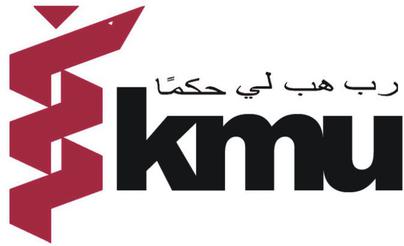 04 YEARS CURRICULUM OF SPEECH AND LANGUAGE PATHOLOGY PROGRAMINTRODUCTION 1. INTRODUCTION -----------------------------------------------------------------------------22. SLP CURRICULUM COMMITTEE --------------------------------------------------------------23. SPEECH THERAPY AS A HEALTHCARE PROFESSION --------------------------- --34. PROGRAM OVERVIEW -------------------------------------------------------------------- --35. OBJECTIVES OF THE PROGRAM ------------------------------------------------------------ 3FIRST SEMESTER 6. ANATOMY –I-----------------------------------------------------------------------7. PHYSIOLOGY –I---------------------------------------------------------------------8. INTRODUCTION TO COMPUTER---------------------------------------------------9. ENGLISH-I10. PAKISTAN STUDIES------------------------------------------------------11. INTRODUCTION TO SPEECH AND LANGUAGE PATHOLOGY-I-----------------------SECOND SEMESTER 12. ANATOMY II ---------------------------------------------------------------------13. PHYSIOLOGY II --------------------------------------------------------------14. CLINICAL PSYCHOLOGY I ----------------------------------------------------------------------15. INTRODUCTION TO SPEECH AND LANGUAGE PATHOLOGY-II-------------------------------16. ISLAMIC STUDIES ------------------------------------------------------------------------------17. ENGLISH-II-------------------------------------------------------------------18. SOCIOLOGY------------------------------------------------------------------THIRD SEMESTER 19. ANATOMY-III---------------------------------------------------------------------20. PHYSIOLOGY-III------------------------------------------------------------------------21. DEVELOPMENTAL PEDIATRICS ----------------------------------------------------------------22. ENGLISH-III----------------------------------------------------------------------------------23. CLINICAL PSYCHOLOGY-II------------------------------------------------------------------24. OTOLARYNGOLOGY-I----------------------------------------------------------------------FORTH  SEMESTER 25. BIOCHEMISTRY AND GENETICS --------------------------------------------------------------26. LINGUISTICS FOR SPEECH AND LANGUAGE PATHOLOGY -----------------------------------27. OTOLARYNGOLOGY-II ---------------------------------------------------------------------28. PSYCHIATRIC CONDITIONS ------------------------------------------------------------------29. PHONETICS FOR SPEECH AND LANGUAGE PATHOLOGY ---------------------------------30. AUDIOLOGY ---------------------------------------------------------------------------------FIFTH  SEMESTER 31. PATHOLOGY AND MICROBIOLOGY-I ---------------------------------------------------------32. SPEECH DISORDERS-I ----------------------------------------------------------------------33. LANGUAGE DISORDERS-I -----------------------------------------------------34. MEDICINE-I -------------------------------------------------------35. ASSESSMENT AND DIAGNOSIS OF SPEECH RELATED DISORDERS ------------------------36. SUPERVISED CLINICAL PRACTICE-I ----------------------------------------------------------SIXTH  SEMESTER 37. SPEECH DISORDERS-II -------------------------------------------------------------------------38. LANGUAGE DISORDERS-II ---------------------------------------------------------------------39. VOICE DISORDERS -----------------------------------------------------------------------------40. EVIDENCE BASED PRACTICE ------------------------------------------------------------------41. BIOSTATISTICS-I ------------------------------------------------------------------------------42. MEDICINE-II ------------------------------------------------------------------------------------43. SUPERVISED CLINICAL PRACTICE-II -----------------------------------------------------------SEVENTH  SEMESTER 44. NEUROLOGY OF COMMUNICATION ----------------------------------------------------------45. SWALLOWING AND FEEDING DISORDER -----------------------------------------------------46. CRANIOFACIAL ABNORMALITIES ------------------------------------------------------------47. BIOSTATISTICS-II -----------------------------------------------------------------------------48. SCEINTIFIC INQUIRY AND RESEARCH METHODOLOGY --------------------------------------49. TEACHING METHODOLOGY AND COMMUNITY MEDICINE ---------------------------------50. SUPERVISED CLINICAL PRACTICE-III ----------------------------------------------------------EIGHT  SEMESTER 51. CLINICAL DECISION MAKING AND DIFFERENTIAL DIAGNOSIS ---------------------------52. REHABILITATION OF HEARING IMPAIRED ---------------------------------------------------53. MANAGEMENT AND DOCUMENTATION ----------------------------------------------54. ALTERNATIVE AND AUGMENTATIVE COMMUNICATION ------------------------------------55. SUPERVISED CLINICAL PRACTICE-IV-----------------------------------------------------56. RESEARCH PROJECT -----------------------------------------------------------------POLICIES, RULES & REGULATIONSPREFACE ------------------------------------------------------------------------------------------------------------------INTRODUCTIONINTRODUCTION  ----------------------------------------------------------------------------------------------------------------------------------------------------------------------------------------------------------------------------------------------------------------------------------------------------------------------------------------------------------------------------------------------------------------------------------------------------------------------------------------------------------------------------------------------------------------------------------------------------------------------------------------------------------------------------------------------------------------------------------------------------------------------------------------------------------------------------------------------------------------------------------------------------------------------------------------------------------------------------------------------------------------------------------------------------------------------------------------------------------------------------------------------------------------------------------------------------------------------------     SLP CURRICULUM COMMITTEE -----------------------------------------------------------------------------------------------------------------------------------------------------------------------------------------------------------------------------------------------------------------------------------------------------------------------------------------------------------------------------------------------------------------------------------------------------------------------------------------------------------------------------------------------------------------------------------------------------------------------------------------------------------------------------------------------------------------------------------------  SPEECH THERAPY AS A HEALTH CARE PROFESSION--------------------------------------------------------------------------------------------------------------------------------------------------------------------------------------------------------------------------------------------------------------------------------------------------------------------------------------------------------------------------------------------------------------------------------------------------------------------------------------------------------------------------------------------------------------------------------------------------------------------------------------------------------------------------------------------------------------------------------------------------------------------------------------------------------------------------------------------------------------------------------------------------------------------------------------------------------------------------------------------- PROGRAMME OVERVIEW--------------------------------------------------------------------------------------------------------------------------------------------------------------------------------------------------------------------------------------------------------------------------------------------------------------------------------------------------------------------------------------------------------------------------------------------------------------------------------------------------------------------------------------------------------------------------------------------------------------------------------------------------------------------------------------------------------------OBJECTIVES OF THE PROGRAM  ---------------------------------------------------------------------------------------------------------------------------------------------------------------------------------------------------------------------------------------------------------------------------------------------------------------------------------------------------------------------------------------------------------------------------------------------------------------------------------------------------------------------------------------------------------------------------------------------------------------------------------------------------------SCHEME OF STUDIES FOR 4 YEARS OCCUPATIONAL THERAPY (0T) PROGRAMFIRST SEMESTER SECOND SEMESTER THIRD SEMESTER FOURTH SEMESTER FIFTH SEMESTER SIXTH SEMESTER SEVENTH SEMESTER EIGHT SEMESTER FIRST SEMESTERANATOMY -I COURSE DESCRIPTIONThe focus of this course is an in-depth study and analysis of the regional and systemic organization of the body. Emphasis is placed upon structure and function of human movement. A comprehensive study of human anatomy with emphasis on the nervous, musculoskeletal, and circulatory systems is incorporated. Introduction to general anatomy lays the foundation of the course. Dissection and identification of structures in the cadaver supplemented with the study of charts, models, prosected materials and radiographs are utilized to identify anatomical landmarks and configurations of the upper limb and thoracic region. GENERAL ANATOMYTerms related to position and movements The skin and subcutaneous tissues Layers of skin Integuments of skinGlands associated with hair follicle  Microscopic picture of skin BONES AND CARTILAGESOsteologyFunctions of Bones z Classification of bones z Parts of developing long bones Blood supply of bones Lymphatic vessels  & nerve supply Rule of direction of nutrient foramenGross structure of long bone Surface marking Cartilage Development of bone and cartilage Microscopic picture of cartilage and bone THE MUSCLEIntroductionHistological Classification Functions of muscles in general Type of skeletal muscles Parts of skeletal muscle and their actionNomenclatureMicroscopic picture of muscle  STRUCTURES RELATED TO MUSCLES & BONES Tendons Aponeurosis Fasciae Synovial bursae Tendon Synovial sheaths Raphaes Ligaments Condyle Epicongyle Ridge Tuberosity Tubercle Foramen Canal Groove Process Spur  THE JOINTSIntroductionFunctional classifications Structural classification Structures comprising a Synovial jointMovements of jointsBlood supply of Synovial joints, their nerve supply and lymphatic drainage Factors responsible for joint stabilityDevelopment of joints CARDIOVASCULAR SYSTEMDefinition Division of circulatory system into pulmonary & systemic Classification of blood vessels and their microscopic picture Heart and its histology Function of the HeartAnastomosis NERVOUS SYSTEMDefinition  Outline of cellular architecture Classification of nervous system Parts of the central nervous system Microscopic picture of cerebrum, cerebellum, spinal cord Functional components of a nerve Typical spinal nerve Microscopic picture of nerve Introduction of  autonomic nervous system Anatomy of neuromuscular junction UPPER LIMB OSTEOLOGYDetailed description of all bones of upper limb and shoulder girdle along  their musculature and ligamentous attachments. MYOLOGYMuscles connecting upper limb to the axial skeletal Muscles around shoulder joint Walls and contents of axillaMuscles in brachial region Muscles of forearmMuscles of handRetinaculaPalmar apouenrosis Flexor tendon dorsal digital expansion  NEUROLOGYCourse, distribution and functions of all nerves of upper limb.Brachial plexus  ANGIOLOGY (CIRCULATION)Course and distribution of all arteries and veins of upper limb.Lymphatic drainage of the upper limb Axillary lymph node Cubital fossa  ARTHROLOGYAcromioclavicular  and sternoclavicular joints Shoulder joint z Elbow joint Wrist joint Radioulnar joints Inter carpal joints Joints MCP and  IP Surface Anatomy of upper limb Surface marking of upper limb  DEMONSTARIONSDemonstration on Shoulder joint, attached muscles and articulating surfaces. Demonstration on Elbow joint. Demonstration on Wrist joint Demonstration on Radioulnar joint. Demonstration on MCP and IP joints. Demonstration on acromioclavicular joint Demonstration on sternoclavicular joint Demonstration on Brachial plexus. Demonstration of blood supply of brain.Demonstration on Structure of bones THORAX STRUCTURES OF THE THORACIC WALLDorsal  spine (Vertebrae)SternumCostal Cartilages & Ribs Intercostal Muscles Intercostal NervesDiaphragmBlood supply of thoracic wall Lymphatic drainage of thoracic wall Joints of thorax THORACIC CAVITYMediastinum Pleura Trachea Lungs Bronchopulmonary segments PericardiumHeart – Its blood supply, venous drainage & nerve supply Large veins of thorax, superior  and in-ferior vena cava, pulmonary veins brachiocephalic veins.Large Arteries – Aorta & its branches PRACTICALDuring study of Gross Anatomy, emphasis should be given on applied aspect, radiological anatomy, surface anatomy and cross-sectional anatomy of the region covered in the respective semester /year  RECOMMENDED TEXT BOOKSGray’s Anatomy by Prof. Susan Standring 39th Ed., Elsevier.Clinical Anatomy for Medical Students by Richard S.Snell.Clinically Oriented Anatomy by Keith Moore. Clinical Anatomy by R.J. Last, Latest Ed.Cunningham’s Manual of Practical Anatomy by G.J. Romanes, 15th Ed., Vol-I, II and III. The Developing Human. Clinically Oriented Embryology by Keith L. Moore, 6th Ed.  Wheater’s Functional Histology by Young and Heath, Latest Ed.Medical Histology by Prof. Laiq Hussain. Neuroanatomy by Richard S.Snell.PHYSIOLOGY -I COURSE DESCRIPTIONThe course is designed to study the function of the human body at the molecular, cellular, tissue and systems levels. The major underlying themes are: the mechanisms for promoting homeostasis; cellular processes of metabolism, membrane function and cellular signaling; the mechanisms that match supply of nutrients to tissue demands at different activity levels; the mechanisms that match the rate of excretion of waste products to their rate of production; the mechanisms that defend the body against injury and promote healing.These topics are addressed by a consideration of nervous and endocrine regulation of the cardiovascular, hematopoietic, pulmonary, renal, gastrointestinal, and musculoskeletal systems including the control of cellular metabolism. The integrative nature of physiological responses in normal function and disease is stressed throughout the course. This course will sever as pre requisite for the further courses i.e. exercise physiology, pathology, etc. BASIC AND CELL PHYSIOLOGYFunctional organization of human body HomeostasisControl systems in the body Cell membrane and its functions Cell organelles and their functions Genes: control and function NERVE AND MUSCLEStructure and function of neuron Physiological properties of nerve fibers Physiology of action potential Conduction of nerve impulse Nerve degeneration and regeneration. Synapses Physiological structure of muscle Skeletal muscle contraction Skeletal, smooth and cardiac muscle contraction. Neuromuscular junction and transmission Excitation contraction coupling Structure and function of motor unit CLINICAL MODULEPerform nerve conduction studies and explain their clinical importanceMyopathies and neuropathiesPeripheral nerve injuriesHeart and circulation Function of cardiac muscle Cardiac pacemaker and cardiac muscle contraction Cardiac cycle ECG: recording and interpretation Common arrhythmias and its mechanism of developmentTypes of blood vessels and their functionHaemodynamics of blood flow (local control systemic circulation its regulation and control).Peripheral resistance its regulation and effect on circulation Arterial pulse Blood pressure and its regulation  Cardiac output and its control Heart sounds and murmurs Importance in circulation and control of venous return. Coronary circulation Splanchnic, pulmonary and cerebral circulation Triple response and cutaneous circulation Foetal circulation and circulatory changes at birth CLINICAL MODULEClinical significance of cardiac cycle, correlation of ECG and heart sounds to cardiac cycle  Clinical significance of cardiac cycle, interpretation of ischemia and arrhythmias Effects of hypertension Clinical significance of heart sounds Effects of ischemiaShock PHYSIOLOGY PRACTICALSCardiovascular System Cardiopulmonary resuscitation (to be coordinated with the department of medicine) Examination of arterial pulse ECG recording and interpretation Arterial blood pressure Effects of exercise and posture on blood pressure Apex beat and normal heart sounds RECOMMENDED BOOKSTextbook of Physiology by Guyton and Hall, Latest Ed. Review of Medical Physiology by William F. Ganong, Latest Ed.Physiology by Berne and Levy, Latest Ed.Human Physiology: The Basis of Medicine by Gillian Pocock, Christopher D. Richards Physiological Basis of Medical Practice by John B. West and Taylor, 12th Ed.English COURSE DESCRIPTIONEnhance language skills and develop critical thinking. COURSE CONTENTSBasics of GrammarParts of speech and use of articlesSentence structure, active and passive voicePractice in unified sentenceAnalysis of phrase, clause and sentence structure Transitive and intransitive verbs Punctuation and spelling COMPREHENSIONAnswers to questions on a given text DISCUSSIONGeneral topics and every-day conversation (topics for discussion to be at the discretion of the teacher keeping in view the level of students) LISTENINGTo be improved by showing documentaries/films carefully selected by subject teachers TRANSLATION SKILLSUrdu to English PARAGRAPH WRITING Topics to be chosen at the discretion of the teacher PRESENTATION SKILLSIntroduction Note: Extensive reading is required for vocabulary building RECOMMENDED BOOKSFunctional EnglishGrammarPractical English Grammar by A.J. Thomson and A.V. Martinet. Exercises 1. Third edition. Oxford University Press. 1997. ISBN 0194313492zPractical English Grammar by A.J. Thomson and A.V. Martinet. Exercises 2. Third edition. Oxford University Press. 1997. ISBN 0194313506zWritingzWriting. Intermediate by Marie-Christine Boutin, SuzanneBrinand and Francoise Grellet. Oxford SupplementarySkills. Fourth Impression 1993. ISBN 0 19 435405 7 Pages 20-27 and 35-41.zReading/ComprehensionzReading. Upper Intermediate. Brain Tomlinson and Rod Ellis. Oxford Supplementary Skills. Third Impression1992. ISBN 0 19 453402 2. SpeakingPAKISTAN STUDIES COURSE DESCRIPTIONDevelop vision of historical perspective, government, politics, contemporary Pakistan, ideological background of Pakistan.Study the process of governance, national development, issues arising in the modern age and posing challenges to Pakistan. HISTORICAL PERSPECTIVEIdeological rationale with special reference to Sir Syed Ahmed Khan, Allama Muhammad Iqbal and Quaid-i-Azam Muhammad Ali Jinnah.Factors leading to Muslim separatism PEOPLE AND LANDIndus CivilizationMuslim adventLocation and geo-physical features GOVERNMENT AND POLITICS IN PAKISTAN Political and constitutional phases:1947-581958-711971-771977-881988-991999 onward CONTEMPORARY PAKISTANEconomic institutions and issuesSociety and social structureEthnicityForeign policy of Pakistan and challengesFuturistic outlook of Pakistan RECOMMENDED BOOKSBurki, Shahid Javed. State & Society in Pakistan, The Macmillan Press Ltd 1980. Akbar, S. Zaidi. Issue in Pakistan’s Economy. Karachi: Oxford University Press, 2000.S.M. Burke and Lawrence Ziring. Pakistan’s Foreign policy: An Historical analysis. Karachi: Oxford UniversityPress, 1993.zMehmood, Safdar. Pakistan Political Roots & Development.Lahore, 1994.zWilcox, Wayne.The Emergence of Banglades., Washington: American Enterprise, Institute of Public PolicyINTRODUCTION TO COMPUTERCOURSE DESCRIPTIONThis is an introductory course on Information and Communication Technologies. Topics include ICT terminologies, hardware and software components, the internet and world wide web, and ICT based applications. COURSE CONTENTSBasic Definitions & ConceptsHardware: Computer Systems & ComponentsStorage Devices , Number SystemsSoftware: Operating Systems, Programming and Application SoftwareIntroduction to Programming, Databases and Information SystemsNetworksData CommunicationThe Internet, Browsers and Search EnginesThe Internet: Email, Collaborative Computing and Social NetworkingThe Internet: E-CommerceIT Security and other issuesProject Week Review Week RECOMMENDED BOOKSIntroduction to Computers by Peter Norton, 6th International Edition (McGraw HILL)Using Information Technology: A Practical Introduction to Computer & Communications by Williams Sawyer, 6th Edition (McGraw HILL)Computers, Communications & information: A user’s introduction by Sarah E. Hutchinson, Stacey C. SwayerFundamentals of Information Technology by Alexis Leon, Mathewsleon Leon pressINTRODUCTION TO SPEECH LANGUAGE PATHOLOGYCOURSE OBJECTIVE To develop an insight about Speech language pathology to the students.  The students will learn about Speech language pathology, scope of practice, role and responsibilities of SLP and an overview of different modalities will be instructed to the students.COURSE contentDefine  Speech and Language PathologyHistory and development of the profession of Speech- Language Pathology. Demonstrate Scope of PracticeDemonstrate Knowledge and Skills Needed by Speech-Language PathologistsExplain Roles and Responsibilities of Speech-Language Pathologists Define communication Explain various communication disordersDefine swallowing and explain swallowing disorders.Illustrate major work activities of SLPExplain various settings of service delivery.Relate other professions concerned with communication disorders. Define human communication.  Outline the components of human communication. Compare distinctions and similarities between communication, speech and language. Explain speech chain. Explain functions of communication, speech and languageClassify modes of communication.Demonstrate communication skillsAnatomy Related to Speech and Hearing; The EarOuter earAnatomical structures of outer ear.Middle earOssicles, Tympanic muscles, Landmarks of middle ear.Inner earOsseous vestibuleOsseous semicircular canalsOsseous cochlear LabyrinthMembranous Labyrinth Blood supply, nerve supply and lymphatic drainage of  external middle and inner ear structures.Nose: List names the bony components of the nose. Label the parts and boundaries of the nose. Explain the main features of the nasal cavity. List the names and identifies the para nasal air sinuses and locates their openings.Temporomandibular joint: Explain the type, articular surface, ligaments, possible movements, muscles performing the movements and nerve supply of the temporomandibular joint. Identifies the joint and its articular surfaces. Identifies and explain the muscles of mastication.Oral CavityList the main features of the oral cavity, tongue, palate, salivary glands, teeth and gums. Name the bones of oral cavity, dentition, Illustrate Origin and insertion of the Muscles of PalateIdentifies the origin insertion of muscles of tongueExplain the function of the intrinsic and extrinsic  muscles of tongueExplain the sensory and motor innervation of the tongue. Identifies the salivary glands.Demonstrates movements of the tongue and palate. Show tests and produces the swallowing (gag) reflex. Pharynx: Identify the position and extent of the pharynx. Classify the three subdivisions and features of each subdivision. List the muscles of pharynx and their action. Explain the sensory and motor innervation of the pharynx. Larynx and trachea: Identifies the hyoid and label its parts. Identifies the larynx and names the laryngeal cartilages. Illustrate the boundaries of laryngeal inlet and glottis. Identifies the vocal and vestibular folds. Explain the movement of the laryngeal cartilages.List the laryngeal muscles and explain their attachments, action and nerve supply. Defines the position, extent and gross structure of the trachea. Demonstrate the mechanics of phonation and speech, production of sound voice and speech. Eye: Label  the position of the lacrimal apparatus, the functional implications of structure of the eye and the lacrimal apparatus. Illustrate the structure of retina and optic nerve pathway. Basic understanding of the light and accommodation reflex. (omitting the pathway). Names and explain the nerve supply and simple actions of the extraoccular musclesSECOND SEMESTERApplied Anatomy IICOURSE DESCRIPTIONThe focus of this course is an in-depth study and analysis of the regional and systemic organization of the body. Emphasis is placed upon structure and function of human movement. A comprehensive study of human anatomy with emphasis on the nervous, musculoskeletal and circulatory systems is incorporated. Introduction to general anatomy lays the foundation of the course. Dissection and identification of structures in the cadaver supplemented with the study of charts, models, prosected materials and radiographs are utilized to identify anatomical landmarks and configurations of the lower limb and abdomen pelvis.LOWER LIMB OSTEOLOGYDetailed description of all bones of lower limb and pelvis along their musculature and ligamentous attachments. MYOLOGYMuscles of gluteal regionMuscles around hip jointMuscles of thigh (anteriorly, posteriorly, laterally and medially)Muscles of lower leg and foot. NEUROLOGYCourse, distribution, supply of all nerves of lower limb and gluteal regionLumbosacral plexus. ANGIOLOGYCourse and distribution of all arteries, veins and lymphatic drainage of lower limb ARTHROLOGYPelvisHip jointKnee jointAnkle jointJoints of the footSurface Anatomy of lower limbSurface marking of lower limb ABDOMEN ABDOMINAL WALLStructures of anterior abdominal wall: superficial and deep muscles Structure of rectus sheathStructures of Posterior abdominal wallLumbar spine (vertebrae)Brief description of viscera PELVISBrief description of anterior, posterior and lateral walls of the pelvisInferior pelvic wall or pelvic floor musclesSacrumBrief description of perineum Nerves of perineum GENERAL HISTOLOGY CellEpitheliumConnective tissueBoneMuscles tissueNervous tissuesBlood vesselsSkin and appendagesLymphatic organs PRACTICALDuring study of Gross Anatomy, emphasis should be given on applied aspect, radiological anatomy, surface anatomy and cross-sectional anatomy of the region covered in the respective semester /year RECOMMENDED BOOKSGray’s Anatomy by Prof. Susan Standring 39th Ed., Elsevier.Clinical Anatomy for Medical Students by Richard S.Snell.Clinically Oriented Anatomy by Keith Moore.Clinical Anatomy by R.J. Last, Latest Ed.Cunningham’s Manual of Practical Anatomy by G.J. Romanes, 15th Ed., Vol-I, II and III.The Developing Human. Clinically Oriented Embryology by Keith L. Moore, 6th Ed.Wheater’s Functional Histology by Young and Heath, Latest Ed.Medical Histology by Prof. Laiq Hussain.Neuroanatomy by Richard S. Snell.PHYSIOLOGY -II COURSE DESCRIPTIONThe course is designed to study the function of the human body at the molecular, cellular, tissue and systems levels. The major underlying themes are: the mechanisms for promoting homeostasis; cellular processes of metabolism, membrane function and cellular signaling; the mechanisms that match supply of nutrients to tissue demands at different activity levels; the mechanisms that match the rate of excretion of waste products to their rate of production; the mechanisms that defend the body against injury and promote healing. These topics are addressed by a consideration of nervous and endocrine regulation of the cardiovascular, hematopoietic, pulmonary, renal, gastrointestinal, and musculoskeletal systems including the control of cellular metabolism. The integrative nature of physiological responses in normal function and disease is stressed throughout the course. This course will sever as pre requisite for the further courses i.e. exercise physiology, pathology, etc.RESPIRATORY SYSTEM Function of respiratory tractRespiratory and non-respiratory function of the lungsMechanics of breathing Production & function of surfactant and compliance of lungs Protective reflexeszLung volumes and capacities including dead spaceDiffusion of gases across the alveolar membrane Relationship between ventilation and perfusionMechanism of transport of oxygen and carbon dioxide in blood. Nervous and chemical regulation of respirationzAbnormal breathing, Hypoxia, its causes and effectsCyanosis, its causes and effects CLINICAL MODULEClinical importance of lung function testsCauses of abnormal ventilation and perfusionEffects on pneumothoax, pleural effusion, and pneumoniaRespiratory failureArtificial respiration and uses & effects of O2 therapyClinical significance of hypoxia, cyanosis, and dyspnoeaGASTROINTESTINAL TRACTGeneral functions of gastrointestinal tractEnteric nervous systemControl of gastrointestinal motility and secretionMasticationSwallowing: mechanism and controlFunctions, motility and secretions of stomachFunctions, motility and secretions of small intestineFunctions, motility and secretions of large intestineFunctions of GIT hormonesMechanism of vomiting and its control pathwayDefecation and its control pathwayFunctions of liverFunctions of gallbladder and bile in digestionEndocrine & exocrine pancreas and functions of pancreas in digestionCLINICAL MODULEDysphagiaPhysiological basis of acid peptic diseaseCauses of vomitingDiarrhea and constipation in clinical settingsJaundice and liver function tests in clinical settings BLOODComposition and general functions of bloodPlasma proteins their production and functionErythropoiesis and red blood cell functionStructure, function, production and different types of haemoglobinIron absorption storage and metabolismzBlood indices, Function, production and type of white blood cellsFunction and production of plateletsClotting mechanism of bloodBlood groups and their role in blood transfusionComplications of blood transfusion with reference to ABO & RH incompatibilityComponents of reticuloendothelial systems, gross and microscopic structure including tonsil, lymph node and spleenDevelopment and function of reticuloendothelial systemCLINICAL MODULEAnemia and its different typesBlood indices in various disordersClotting disorders Blood grouping and cross matchingImmunityENDOCRINOLOGYClassification of endocrine glandsMechanism of actionFeedback and control of hormonal secretionFunctions of the hypothalamusHormones secreted by the anterior and posterior pituitary and their mechanism of action and functionFunction of the thyroid glandFunction of the parathyroid glandCalcium metabolism and its regulationSecretion and function of calcitoninHormones secreted by the adrenal cortex and medulla, and their function and mechanism of actionEndocrine functions of the pancreas, Control of blood sugar. Hormones secreted by the gastrointestinal system and their functionFunction of the thymusThe endocrine functions of the kidney and Physiology of growthCLINICAL MODULEAcromegaly, gigantism and dwarfism.Effects of panhypopitutiarism.Diabetes insipidus.Thyrotoxicosis and myxoedema.Pheochromocytoma.Cushing’s disease.Adrenogenital syndrome.Diabetes mellitus and hypoglycaemila. PHYSIOLOGY PRACTICALS HEMATOLOGYUse of the microscopeDetermination of haemoglobinDetermination of erythrocyte sedimentation rateDetermining packed cell volumeMeasuring bleeding and clotting timeRBC countRed cell indicesWBC countLeukocyte countProthrombin and thrombin time RESPIRATORY SYSTEMClinical examination of chest Pulmonary volume, their capacities and clinical interpretationStethographyENGLISH -II COURSE DESCRIPTIONEnable the students to meet their real life communication needs COURSE CONTENTS PARAGRAPH WRITINGPractice in writing a good, unified and coherent paragraph ESSAY WRITINGIntroduction CV AND JOB APPLICATIONTranslation skillsUrdu to English STUDY SKILLS Skimming and scanning, intensive and extensive, and speed reading, summary and précis writing and comprehension ACADEMIC SKILLS Letter/memo writing, minutes of meetings, use of library and internet PRESENTATION SKILLSPersonality development (emphasis on content, style and pronunciation)Note: documentaries to be shown for discussion and review RECOMMENDED BOOKSCommunication SkillsGrammarPractical English Grammar by A.J. Thomson and A.V. Martinet. Exercises 2. Third edition. Oxford University Press 1986. ISBN 0 19 431350 6.WritingWriting. Intermediate by Marie-Chrisitine Boutin, Suzanne Brinand and Francoise Grellet. Oxford Supplementary Skills. Fourth Impression 1993. ISBN 019 435405 7 Pages 45-53 (note taking).Writing. Upper-Intermediate by Rob Nolasco. Oxford Supplementary Skills. Fourth Impression 1992. ISBN 0 19 435406 5 (particularly good for writing memos, introduction to presentations, descriptive and argumentative writing).ReadingReading. Advanced. Brian Tomlinson and Rod Ellis. Oxford Supplementary Skills. Third Impression 1991. ISBN 0 19 453403 0.Reading and Study Skills by John LanganStudy Skills by Riachard Yorky.SOCIOLOGY COURSE DESCRIPTION This course covers the basic knowledge and concepts of sociology to with the aim to help them understand the impact of group, culture and environment on the behavior and health of the patients. Make them realize the importance of the relationship of the physical therapist and the patient and the environment around them.COURSE OBJECTIVESUnderstand the role of family and community in the development of human behaviour. Develop a holistic outlook toward the structure of the society and community resources. Identify the subtle influence of culture in the development of human personality, the role of beliefs and value as determinants of individual and group behaviour. Understand the social and economic aspect of community that influence the health of the people Learn to assess the social problem and participate in social planning. Identify Social Institution and resources. Understand the significance of social interaction in the process of rehabilitation. Appreciate the role of therapist as a member of society and the interdependence of individuals and societyINTRODUCTION TO SOCIOLOGYDefinitionSubject matterSociologyThe science of societySOCIAL ACTION AND INTERACTIONSocial processesCo-operationCompetitionConflict and AccommodationSOCIAL GROUPSPrimary-SecondaryIn and Out GroupReference group CULTUREMeaningsMaterialsNon-material aspects of cultureValuesBeliefsSanctionsCultural relativism and EthnocentrismNormsFolk waysMores and LawsRole and StatusConflictDeviancy Social controlSOCIALIZATION AND PERSONALITYSocialization and personality formationSOCIAL INSTITUTIONMeaningsSocial stratificationMeanings and Forms (Classes and Castes)SOCIAL AND CULTURAL CHANGEFactors of promoting and resisting social changeTHE FIELD OF MEDICAL SOCIOLOGYContribution of sociology to medicineSocial causes of diseasesAging and its socio-medical implicationEnvironmental pollution and healthPatient perspective of IllnessPatient, Physiotherapist relationshipRole of Physiotherapists and attendants in the managements of patientRecommended Text BooksText book of Community Medicine by: Park J E. Latest EditionDavid, Tucket (ed), 1976, An Introduction to Medical Sociology, Lahore, Tavistock Publication.Horton, Paul B. and Chester L. Hunt, 1984 Sociology, Singapore: Megraw Hill Book Co.Moon, Graham, 1995. Society and Health; An introduction to Social Science for Processionals, London: Routledge.Smelter Heil J. 1993. Sociology, New Delhi, Prentice Hall of IndiaISLAMIC STUDIESCOURSE DESCRIPTIONThis course is aimed at:To provide Basic information about Islamic StudiesTo enhance understanding of the students regarding Islamic CivilizationTo improve Students skill to perform prayers and other worshipsTo enhance the skill of the students for understanding of issues related to faith and religious life. INTRODUCTION TO QURANIC STUDIESBasic Concepts of Quran History of QuranUloom-ul -Quran STUDY OF SELECTED TEXT OF HOLLY QURANVerses of Surah Al-Baqra Related to Faith (Verse No-284-286)Verses of Surah Al-Hujrat Related to Adab Al-Nabi (Verse No-1-18)Verses of Surah Al-Mumanoon Related to Characteristics of faithful (Verse No-1-11)Verses of Surah al-Furqan Related to Social Ethics (Verse No.63-77)Verses of Surah Al-Inam Related to Ihkam (Verse No-152-154) STUDY OF SELECTED TEXT OF HOLLY QURANVerses of Surah Al-Ihzab Related to Adab al-Nabi (Verse No.6,21,40,56,57,58.)Verses of Surah Al-Hashar (18,19,20) Related to thinking, Day of Judgment Verses of Surah Al-Saf Related to Tafakar,Tadabar (Verse No-1,14) SEERAT OF HOLY PROPHET (S.A.W) ILife of Muhammad Bin Abdullah ( Before Prophet Hood)Life of Holy Prophet (S.A.W) in MakkahImportant Lessons Derived from the life of Holy Prophet in Makkah SEERAT OF HOLY PROPHET (S.A.W) IILife of Holy Prophet (S.A.W) in MadinaImportant Events of Life Holy Prophet in MadinaImportant Lessons Derived from the life of Holy Prophet in Madina INTRODUCTION TO SUNNAHBasic Concepts of Hadith History of HadithKinds of HadithUloom –ul-HadithSunnah & Hadith Legal Position of Sunnah SELECTED STUDY FROM TEXT OF HADITH INTRODUCTION TO ISLAMIC LAW & JURISPRUDENCE Basic Concepts of Islamic Law & JurisprudenceHistory & Importance of Islamic Law & JurisprudenceSources of Islamic Law & JurisprudenceNature of Differences in Islamic LawIslam and Sectarianism ISLAMIC CULTURE & CIVILIZATIONBasic Concepts of Islamic Culture & CivilizationHistorical Development of Islamic Culture & CivilizationCharacteristics of Islamic Culture & Civilization Islamic Culture & Civilization and Contemporary Issues ISLAM & SCIENCEBasic Concepts of Islam & ScienceContributions of Muslims in the Development of ScienceQuranic & Science ISLAMIC ECONOMIC SYSTEMBasic Concepts of Islamic Economic SystemMeans of Distribution of wealth in Islamic EconomicsIslamic Concept of RibaIslamic Ways of Trade & Commerce POLITICAL SYSTEM OF ISLAMBasic Concepts of Islamic Political System Islamic Concept of SovereigntyBasic Institutions of Govt. in Islam ISLAMIC HISTORYPeriod of Khlaft-E-RashidaPeriod of UmmayyadsPeriod of Abbasids SOCIAL SYSTEM OF ISLAMBasic Concepts of Social System of IslamElements of FamilyEthical Values of Islam RECOMMENDED BOOKSHameed ullah Muhammad, “Emergence of Islam” , IRI, Islamabad Hameed ullah Muhammad, “Muslim Conduct of State”Hameed ullah Muhammad, ‘Introduction to IslamMulana Muhammad Yousaf Islahi,”Hussain Hamid Hassan, “An Introduction to the Study of Islamic Law” leaf Publication Islamabad, Pakistan.Ahmad Hasan, “Principles of Islamic Jurisprudence” Islamic Research Institute, International Islamic University, Islamabad (1993)Mir Waliullah, “Muslim Jrisprudence and the Quranic Law of Crimes” Islamic Book Service (1982)H.S. Bhatia, “Studies in Islamic Law, Religion and Society” Deep & Deep Publications New Delhi (1989)Dr. Muhammad Zia-ul-Haq, “Introduction to Al Sharia Al Islamia” Allama Iqbal Open University, Islamabad (2001)CLINICAL PSYCHOLOGY ICOURSE OBJECTIVESThe student will be able to fulfil the following objectives of the course. Psychosocial assessment of patients in various developmental stages. Explain the concept of stress and its relationship to health, stress and one’s profession. Identify ego defence mechanisms and learn counselling techniques to help those in need. Help them to understand the reasons of non-compliance in patients and improve compliance behaviour.COURSE OUTLINEDefinition of Psychology Definition of psychology, basic information in relation to following schools methods and branches. Schools: Structuralism, functionalism, behaviourism, psychoanalysis, gestalt psychology.Methods: Introspection, observation, inventory and experimental method.Branches: General, child, social, abnormal, industrial, clinical, counselling, education.Heredity and Environment Twins, Relative importance of heredity and environment, their role in relation to physical characteristics, intelligence and personality, nature-nurture controversy. Developmental Theories And Growth Behaviour At infancy, Early childhood, Middle childhood, Puberty (physiological and psychological changes), adulthood, middle age, and old age. Intelligence Definitions: IQ, Mental Age, List of various intelligence tests – WAIS, WISC, etc.Motivation Definitions: Motive, drive, incentive, and reinforcement. Basic information about primary needs: hunger, thirst, sleep, elimination activity, air, avoidance of pain, attitude to sex. Psychological needs: Information, security, self – esteem, competence, love and hope. Emotions Definition, Differentiate from feelings, physiological changes of emotion Role of RAS, hypothalamus, cerebral cortex, sympathetic nervous system, adrenal gland, heredity and emotion, and control of anger, fear and anxiety. PersonalityDefinition, list the components: Physical characteristics, abilities, temperament interest, and attitudes. Discuss briefly the role of heredity, nervous system, physical characteristics, abilities, family, and culture on personality development. Basic concepts of Freud: Unconscious, conscious, id, ego, and superego. List and define the oral, anal, and phallic stages of personality department. List and define the 8 stages as proposed by Erickson, 4 concepts of learning as proposed by Dollard and Miller; drive, cue, response and reinforcement. Personality assessment; interview, standardised, non- standardised, exhaustive and stress interviews, list and define inventories BAI, CPI and MMPI. Projective tests: Rorschach TAT and sentence completion test. LearningList the laws of learning as proposed by Thorndike. Types of learning: Briefly describe, classical conditioning, operant conditioning, insight, observation and Trial and Error type. List the affective ways to learn: Massed Vs. Spaced. Whole Vs. Part, Recitation Vs. Reading, Serial Vs. Free recall, Knowledge of results, Association, Organization, Mnemonic methods, Incidental Vs Intentional learning, role of language. Thinking Definition, concepts, creativity, steps in creative thinking; list the traits of creative people, delusions Frustration Definition sources, solution, conflict; Approach - approach, avoidance-avoidance, and approach – avoidance, solution Sensation, Attention, And Perception List the senses: Vision, Hearing, Olfactory, Gustatory and cutaneous sensation, movement, equilibrium and visceral sense. Define attention and list factors that determine attention; nature of stimulus, intensity, colour, change, extensity , repetition, movement, size, curiosity, primary motives. Define perception and list the principles of perception : Figure ground, constancy, similarity proximity, closure, continuity, values and interest, past experience context, needs, moods, religion, sex and age, perceived susceptibility, perceived seriousness, perceived benefits, and socio-economic status. Define illusion and hallucination. List visual, auditory, cutaneous, gustatory, and olfactory hallucination. Defence Mechanisms Of The Ego Denial rationalization, projection, reaction formation, identification, repression, emotions, insulation, undoing, introjection, acting out, depersonalization.INTRODUCTION TO SPEECH LANGUAGE PATHOLOGYCourse objectivesThe course is divided into Theory and clinical practical component. .During the supervised clinical practice, students are responsible for learning the art of history taking, the first interaction with patient. Students learn the skills under supervision of trained physical therapists. Students become familiar with performance of these skills in all settings (inpatient and outpatient) as well as on all types of patients.The emphasis is placed on general history taking skills. Student is required to keep a performance record of all listed competencies and successfully perform on real patients during the final evaluation of the course.Course contents:TheorySpeech and Language DevelopmentExplain the normal development of communication Explain the Development of communicative intentExplain the Development of VoiceExplain the Development of PhonologyExplain the Development of SemanticsExplain the Development of SyntaxExplain the Development of PragmaticsList Prerequisites for language and speech development. Prespeech skillsIllustrate the factors affecting language and speech development .Outline the theories of language acquisition – Innate Vs Acquired – a brief introduction.Demonstrate models of Speech production.Explain Stages of language and speech development.Demonstrate speech and language skills of infants, toddlers, pre-schoolers, School - going children and adolescents.Label and identify structures of the speech mechanism with the help of charts, model, specimen and computer software.Apply OPM examination on at least five children and adults without speech language complaints.Compare characteristics of good and normal speech using recorded samples and speech samples of classmates.a)  Illustrate vocal parametersPitch (High, Low)Loudness (High, Low)Quality (Pleasant, unpleasant, harsh, hoarse, breathy, hypo nasal, hyper-nasal)b) Explain other parametersRate of speech (Normal, Fast, Slow)Enunciation (Clear, Unclear)Prosodic aspects (adequate / inadequate)II. Clinical Competencies:Interpret pertinent medical records and conduct an interview which collects the following data:Past and current patient/client historyDevelopmental history, speech historyDemographicsGeneral health statusChief complaintMedicationsMedical/surgical historyCompare intelligible Vs unintelligible speech along the intelligibility rating scale (two samples) Demonstrate and use varying range of pitch and loudness.Carry out stop watch assisted measures of -Phonation duration-Rate of speech-AMR and SMR in 5 normal individuals.-Maximum blowing time-S/z ratioCompare  relevant material pertaining to developmental milestones of -Communicative intent -Pre-linguistic skills-Speech-Hearing response -Phonology-Morphology-Syntax-Semantics-Pragmatics-Feeding skills-AttentionInterpret  of a minimum of: -5 diagnostic cases-5 therapy sessions for 3 cases with different speech language disorders-Writing of observation reports of above.Identify with available instrument for voice and speech analysis. Use of these instruments for measurement of own voice parameters. Construct maintenance of a clinical diary. Construct maintenance of a journal to be submitted at the end of the term.Introduction of self as SLP professional through modeling and role play.THIRD SEMESTERANATOMY -III COURSE DESCRIPTIONThe focus of this course is an in-depth study and analysis of the regional and systemic organization of the body. Emphasis is placed upon structure and function of human movement. A comprehensive study of human anatomy with emphasis on the nervous, skeletal, muscle, and circulatory systems is incorporated. Introduction to general anatomy lays the foundation of the course. Dissection and identification of structures in the cadaver supplemented with the study of charts, models, prosected materials and radiographs are utilized to identify anatomical landmarks and configurations of the head and neck EMBRYOLOGY GENERAL EMBRYOLOGYMale and female reproductive organs.Cell division and Gametogenesis.Fertilization, cleavage, blastocyst formation and implantation of the embryo. Stages of early embryonic development in second and third week of intrauterine lifeFoetal membrane (amniotic cavity, yolk sac, allantois, umbilical cord and Placenta).Developmental defects SPECIAL EMBRYOLOGYMusculoskeletal system Cardiovascular systemCNS HEAD AND NECK NECKMuscles around the neckTriangles of the neckMain arteries of the neckMain veins of the neckCervical part of sympathetic trunkCervical plexusCervical spine (Vertebrae)Joint of neck FACESensory nerves of the faceBones of the faceMuscles of the faceFacial nerveMuscles of masticationMandible Hyoid boneTemporomandibular jointBrief description of orbit and nasal cavity SKULLBones of skullAnterior cranial fossa Middle cranial fossaPosterior cranial fossaBase of skullStructures passing through foraminaPRACTICALDuring study of Gross Anatomy, emphasis should be given on applied aspect, radiological anatomy, surface anatomy and cross-sectional anatomy of the region covered in the respective semester /year.RECOMMENDED BOOKSGray’s Anatomy by Prof. Susan Standring 39th Ed., Elsevier.Clinical Anatomy for Medical Students by Richard S.Snell.Clinically Oriented Anatomy by Keith Moore.Clinical Anatomy by R.J. Last, Latest Ed.Cunningham’s Manual of Practical Anatomy by G.J. Romanes, 15th Ed., Vol-I, II and III.The Developing Human. Clinically Oriented Embryology by Keith L. Moore, 6th Ed.Wheater’s Functional Histology by Young and Heath, Latest Ed.Medical Histology by Prof. Laiq Hussain. Neuroanatomy by Richard S.SnellPHYSIOLOGY -III COURSE DESCRIPTIONThe course is designed to study the function of the human body at the molecular, cellular, tissue and systems levels, The major underlying themes are: the mechanisms for promoting homeostasis; cellular processes of metabolism, membrane function and cellular signaling; the mechanisms that match supply of nutrients to tissue demands at different activity levels; the mechanisms that match the rate of excretion of waste products to their rate of production; the mechanisms that defend the body against injury and promote healing. These topics are addressed by a consideration of nervous and endocrine regulation of the cardiovascular, hematopoietic, pulmonary, renal, gastrointestinal, and musculoskeletal systems, including the control of cellular metabolism. The integrative nature of physiological responses in normal function and disease is stressed throughout. This course provides the foundation for the further course as exercise physiology, pathology, etc.NERVOUS SYSTEMGeneral organization of the nervous system Classification of nerve fibersProperties of synaptic transmissionFunction of neurotransmitters and neuropeptidesType and function of sensory receptorsFunction of the spinal cord and ascending tractsReflex action and reflexesMuscle spindle and muscle toneMechanism of touchTemperature and painFunctions of the cerebral cortexDifference between the sensory and motor cortex and their functionsMotor pathways including pyramidal and extrapyramidalBasal Ganglia and its functionsCerebellum and its functionControl of posture and equilibriumPhysiology of sleepPhysiology of memoryMechanism and control of speechFunction of the thalamusFunction of the hypothalamus and limbic systemProduction of CSFMechanism of temperature regulationFunction of the autonomic nervous system and the physiological changes of aging CLINICAL MODULESignificance of dermatomesInjuries of the spinal cordHemiplegia and paraplegiaParkinsonismEffects of cerebellar dysfunction REPRODUCTIONFunction of the male reproductive system, SpermatogenesisMechanism of erection and ejaculationProduction and function of testosterone and Physiological changes during male pubertyFunction of the female reproductive systemProduction and function of oestrogen, and progesteroneMenstrual cyclePhysiological changes during female puberty and menopausePregnancy and the physiological changes taking placeFunction of the placentaParturition and lactationNeonatal physiology CLINICAL MODULEMale infertilityFemale infertilityContraceptionBasis for pregnancy tests BODY FLUIDS AND KIDNEYComponents and quantitative measurements of body fluidsFluid compartments, tissue and lymph fluidStructure of the kidney and nephronGeneral function of the kidneyGFR and its regulationFormation of urine including filtration, re-absorption and secretionPlasma clearance, Mechanism of concentration and dilution of urine Water and electrolyte balance with reference to the kidneyRole of the kidney in blood pressure regulationHormonal functions of the kidneyAcidification of urine and its importanceAcid base balance with reference to the kidneyMicturition and its control CLINICAL MODULERenal function tests and their clinical importanceFluid excess and depletionRenal failure and dialysisMetabolic acidosis and alkalosisAbnormalities of micturition PRACTICALS NERVOUS SYSTEMExamination of superficial and deep reflexesBrief examination of the motor and sensory systemExamination of the cranial nerves SPECIAL SENSESMeasurement of the field of visionMeasurement of light reflexOphthalmoscopyColour visionHearing testsTesting taste and smellPREGNANCY TESTS RECOMMENDED BOOKSTextbook of Physiology by Guyton and Hall, Latest Ed.Review of Medical Physiology by William F. Ganong, Latest Ed.Physiology by Berne and Levy, Latest Ed.Human Physiology: The Basis of Medicine by Gillian Pocock, Christopher D. RichardsPhysiological Basis of Medical Practice by John B. West and Taylor,12th Ed.ENGLISH -III COURSE DESCRIPTIONEnhance language skills and develop critical thinking PRESENTATION SKILLSHow to prepare and deliver a successful presentation ESSAY WRITINGDescriptive, narrative, discursive, argumentative ACADEMIC WRITING How to write a proposal for research paper/term paperHow to write a research paper/term paper (emphasis on style, content, language, form, clarity, consistency) TECHNICAL REPORT WRITINGProgress report writingExtensive reading is required for vocabulary building RECOMMENDED BOOKSTechnical Writing and Presentation SkillsEssay Writing and Academic WritingWriting. Advanced by Ron White. Oxford Supplementary Skills. Third Impression 1992. ISBN 0 19 435407 3 (particularly suitable for discursive, descriptive, argumentative and report writing).College Writing Skills by John Langan. Mc=Graw-Hill Higher Education. 2004.Patterns of College Writing (4th edition) by Laurie G. Kirszner and Stephen R. Mandell. St. Martin’s Press.Presentation SkillsReadingThe Mercury Reader. A Custom Publication. Compiled by norther Illinois University. General Editiors: Janice Neulib; Kathleen Shine Cain; Stephen Ruffus and Maurice Scharton. (A reader which will give students exposure to the best of twentieth century literature, without taxing the taste of engineering students).DEVELOPMENTAL PEADIATRICS	COURSE DECRIPTIONThis course gives the understanding of normal development from infancy to five years old children. It also covers the physical, mental and emotional disorders of childhood.COURSE OBJECTIVESThe student will be able to demonstrate an understanding of: Explain Areas of normal development in children from birth to 5 years. Demonstrate Psychological reactions of children to hospitalization and to disability. Appropriate therapeutic approaches and techniques for the physical, mental and emotional disorders of childhood and related reactions.Explain  Perceptual, Cognitive, Social, emotional, Language and Selfcare and Play developmentDemonstrate Assessment and therapeutic procedures for rehabilitation of disabled child.Explain Theories of early development  COURSE OUTLINEIntroduction to Developmental PaediatricsTheories of early development:Normal Development From Birth To Five Years. Physical development- Gross and Fine motor.  Reflex development + Practicals.  Perceptual, Cognitive, Social, emotional, Language and Selfcare and Play development  Practicals (eg. perceptual testing). Pregnancy, Normal Prenatal , natal and Post natal period and possible complications. Brain damage and its origin in children. Overview of childhood diseases. Neurological diseases in children (meningitis, encephalitis, etc.) and other conditions (hypothyroidism etc.) which may affect the child's development or lead to permanent disability.Cerebral Palsy(CP); causes, signs, assessment , treatmentMental Retardation: causes, signs, Assessment, Treatment, Developmental Delay and Global Developmental Delay;Assessment, Interventions, treatmentGenetic syndromes,  genetic disorders/ Chromosomal aberrations focusiGenetic CounselingDowns syndromeCri du chat syndromeHydrocephalus and MicrocephalyAutism spectrum disorders.(ASD)Social Communication DisorderRare developmental syndromesThe organization and work of child healthcare services in the medical sector. Assessment and therapeutic procedures for rehabilitation of disabled child.CLINICAL PSYCHOLOGY II 	COURSE DESCRIPTIONThis field of psychology covers the application of psychological principles in the etiology, pathology, assessment and management of abnormal conditions of all age groups.COURSE OBJECTIVESThe students will be able to demonstrate ability to apply their knowledge of psychology in clinical situations for assessing, understanding, and treating their patients. In addition, the student will be able to fulfil the following objectives of the course: How to cope up with psychological reactions of a patient during adimission and treatment of different conditions.To evaluate attention, concentration, perception and mention related abnormalities.To understand and explain behavioural aspects of learning maturation, and appropriately use behavioural techniques in therapy To evaluate memory, thinking & intelligence and mention related disorders. To evaluate motivation, emotion and personality and assess their pathological manifestations. With the concepts of conscious and unconscious mind to explain frustration and conflicts, and to study the role of Defence mechanisms in normal and abnormal conditions. COURSE OUTLINEHealth PsychologyPsychological Reactions Of A Patient Psychological reactions of a patient during admission and treatment: anxiety, shock, denial, suspicion, questioning, loneliness, regression, shame, guilt, rejection, fear, withdrawal, depression, egocentricity, concern about small matters, narrowed interests emotional over reactions, perceptual changes, confusion, disorientation , hallucinations, delusions, illusions, anger, hostility, loss of hope.Reaction To Loss Reaction to loss, death and bereavement: shock and disbelief, development of awareness, restitution, resolution.  Stages of acceptance as proposed by Kubler-Ross. Stress Physiological and psychological changes, relation to health and sickness: Psychosomatics, professional stress, burnout. Communications Types: verbal, non-verbal, elements in communication, barriers to good communication, developing effective communication, specific communication techniques. Counselling: Definition, Aim, differentiate from guidance, principles in counselling and personality qualities of counsellors. Compliance Nature, factors, contributing to non-compliance, improving compliance. Emotional Needs Emotional needs and psychological factors in relation to unconscious patients, handicapped patients, bed-ridden patients, chronic pain, spinal cord injury, paralysis, cerebral palsy, burns, amputations, disfigurement, head injury, degenerative disorders, parkinsonism, leprosy, incontinence and mental illness. Geriatric Psychology Specific psychological reactions and needs of geriatric patients. Paediatric Psychology Specific psychological reactions and needs of paediatric patients. Behaviour Modification Application of various conditioning and learning principles to modify patient behaviour. Substance Abuse Psychological aspects of substance abuse: smoking, alcoholism, and drug addiction. Personality Styles Different personality styles of patients. ABNORMAL PSYCHOLOGYGeneral and historical introduction of Abnormal Psychology, Psychology in relation to medicine, different schools. Methods of Clinical Psychology: Case history method, interview Techniques, Clinical observation, Situational tests, Questionnaires. Concepts of normality and abnormality: Causes of abnormality, Criteria for abnormality. Broad classification of Current model of abnormal behaviour - Medical model, Psychodynamic model, Behaviouristic model & Humanistic model ,and Cognitive model Functional units of mind, Id ego and super ego - Their functions and interactions. Role of Defence mechanisms in normal and abnormal behaviour. Evaluation of attention and concentration, perception, memory, thinking, etc. and related disorders.Intelligence and mental subnormality. Intelligence test - dmonstrations.Measurement of intelligence - children & adults. Factors contributing to mental retardation. Prevention , Remedy and care. Personality Assessment: Questionnaire, inventories, projective techniques. Learning and maturation with specific reference to behavioural aspects. Behaviour techniques in therapy Counselling, Psychotherapy and Psychodrama. OTOLARYNGOLOGY-ICourse objective: To become familiar with relevant ENT anatomy and to understand the pathogenesis, diagnosis, and management relative to the otorhinolaryngologic condition related to speech language pathology.Course content:I. OTOLOGYExplain anatomy and physiology (Hearing and Balance systems)Explain diseases of the External Ear : Congenital malformations, otitis externa, neoplasm,  miscellaneous – Keratosis, Obturans, Foreign bodies. Explain disease of the middle ear : Congenital malformations, traumatic lesions, inflammatory  diseases- Non-suppurative otitis media and its sequelae, Acute suppurative otitis media, chronic suppurative otitis media complications of suppurative otitis media, neoplasms.Explain diseases of the Inner Ear : Congenital deformities, traumatic lesions labyrithitis, Define and explain meniere’s disease, presbycusis, ototoxicity, noise induced hearing loss.Illustrate space occupying and degenerative lesions of the central auditory nervous system.II. RHINOLOGYExplain anatomy of the nose – paranasal sinusesExplain congenital diseases of the nose : Complete absence, cleft lip, probosis lateralis, cysts, and nasal choanal atresis. Define and explain Sinusitis.FOURTH SEMESTERBIOCHEMISTRY & GENETICS-ICourse Description:This course provides the knowledge and skills in fundamental organic chemistry and introductory biochemistry that are essential for further studies It covers basic biochemical, cellular, biological and microbiological processes, basic chemical reactions in the prokaryotic and  eukaryotic cells,  the structure of biological molecules, introduction to the nutrients i.e. carbohydrates, fats, enzymes, nucleic acids and amino acids. The nutritional biochemistry concludes the course.Detailed Course Outline:CellIntroduction to BiochemistryCell: (Biochemical Aspects)Cell Membrane StructureMembrane ProteinsReceptors & Signal MoleculesBody FluidsStructure and properties of WaterWeak Acids & BasesConcept of pH & pKBuffers, their mechanism of actionBody buffersBiomoleculesAmino Acids, Peptides & ProteinsAmino acids: ClassificationAcid-Base PropertiesFunctions & Significance.Protein Structure, Primary, Secondary & Super secondary. &, Structural MotifsTertiary & Quaternary Structures of Proteins Protein DomainsClassification of Proteins	Fibrous proteins (collagens and elastins ) & Globular proteinsEnzymesIntroductionClassification & Properties of EnzymesCoenzymesIsozymes & Proenzymes Regulation & Inhibition of Enzyme activity & enzymes inhibitors Clinical Diagnostic EnzymologyCarbohydratesDefinitionClassificationBiochemical Functions & Significance of CarbohydratesStructure & Properties of Monosaccharides & OligosaccharidesStructure & Properties of PolysaccharidesBacterial cell WallHeteropolysaccharides GAGSLipidsClassification of LipidsFatty Acids: ChemistryClassification occurrence & FunctionsStructure & Properties of Triacylglycerols and Complex LipidsClassification & Functions of EicosanoidsCholesterol: Chemistry, Functions & Clinical SignificanceBile acids/saltsNucleic AcidsStructure, Functions & Biochemical Role of NucleotidesStructure & Functions of DNAStructure & Functions of RNANutritional BiochemistryMinerals & Trace ElementsSourcesRDABiochemical Functions & Clinical Significance of Calcium & PhosphorusSourcesRDABiochemical Functions & Clinical Significance of Sodium Potassium& ChlorideMetabolism of Iron, Cu, Zn, Mg, Mn, Se, I,F  VitaminsSourcesRDABiochemical Functions & Clinical Significance of  Fat Soluble VitaminsSourcesRDABiochemical Functions & Clinical Significance of  Water Soluble VitaminsNutritionDietary Importance of Carbohydrates, Lipids & ProteinsBalanced DietMolecular BiologyDNA Replication & Repair in Prokaryotes DNA Replication & Repair in Eukaryotes Recommended Text Books:Harper’s Biochemistry by Robbert K. Murray, Daryl K. Granner, Peter A. Mayes, Victor W. Rodwell, Latest Ed.Lippincott’s Illustrated Review of Biochemistry by Pamela C. Champe and Richard A. Harvey, Latest Ed.Practical Clinical Biochemistry by Varley.Textbook of Biochemistry by Devlin, 5th Ed.Textbook of Medical Biochemistry Vol-I and II by M.A. Hashmi.Biochemistry by Stryer, Lubert, Latest EdLINGUISTICS FOR SPEECH LANGUAGE PATHOLOGYCourse Content To introduce the basics of linguistics and phonetics to the students.1.Introduction to linguistics Demonstrate concept of linguisticsExplain linguistics analysis and  branches of linguisticsDefine Language Explain nature, properties, functions of language and subsystems of language.Define communication Explain nature, requirements and types of communicationIllustrate the origins of languageExplain normal language developmentDemonstrate models of language processingExplain expressing ideas in speechUnderstanding what we hear, including attention and perception pre-requisitesExplain Language and brain  Explain communication in older ageExplain structural linguistics; the generative approach to language.Demonstrate the basics of phrase structure grammar; lexical information about heads; recursion and clauses; dependency relations in syntax.Syntax  Demonstrate syntactic analysis, I.C. analysis,  Demonstrate phrase structure grammar, Explain transformational grammar. Explain components and functions of grammar.  Demonstrate acceptability and grammaticality of sentences.Morphology: Demonstrate Concepts of morph, morpheme and allomorph and their relationship. Demonstrate Morphemic analysis. Morpheme types-lnflectional and derivational.  Define word Explain types, processes of word formation.Illustrate concept of meaning. Explain different types of meanings, Concepts of synonyms, homonyms and antonyms.Demonstrate semantic ambiguityPragmatics.Psycholinguistics: Introduction to psycholinguistics.Explain competence and performance distinctions. Explain language acquisition in childrenDemonstrate major theoriesExplain application of linguistics and psycholinguistics to the field of Speech Pathology with Special reference to testing. (illustrate phonological, morphological, semantic, syntactic and pragmatic aspects of Pakistani languages.)Explain clinical application of linguistic theory Demonstrate universals and particulars in language acquisitionDemonstrate phonological developmentDemonstrate lexical developmentDemonstrate morphological developmentDemonstrate syntactic developmentDemonstrate pragmatics developmentDemonstrate browns stages of Language developmentDemonstrate putting language to use: discourse development Demonstrate bilingualismExplain bilingual First Language Acquisition (BFLA)Illustrate the social environment and BFLADemonstrate phonological acquisition and bilingualismIllustrate vocabulary development and BFLADemonstrate bilingual syntax acquisitionIllustrate bilingualism and the mindExplain information Carrying wordsExplain determining the mean length of utteranceExplain language analysis tools (SALT, CHILDES etc.)OTOLARYNGOLOGY-IICourse objective:  To become familiar with relevant ENT anatomy and to understand the pathogenesis, diagnosis, and management relative to the otolaryngologic condition related to speech language pathology. Course content;Explain anatomy and physiology of laryngeal structuresDemonstrate Anatomy and physiology of pediatric larynx.Explain the mechanism of Voice productionExplain diseases of the tonsils and adenoids: Acute tonsillitis, Acute Lingual tonsillitis, acute Adenoiditis, Chronic nonspecific peritonsillar abscess (Quinsy).Explain tumors of oropharynx, nasopharynx, laryngopharynx (benign and malignant)Demonstrate pharyngeal pouch (Hypopharyngeal Diverticulum)Explain congenital Diseases of Larynx. Differences between an infant and an adult larynx. Define Stridor Explain causes of infantile stridor. Explain the following disorder: Laryngomalacia. Bifid uvulaepiglottisLaryngeal webAtresia, Subglottic stenosis, posterior laryngeal cleft.   Explain  paralysis of vocal fold. Define and explain Tumors and Cysts. Define and explain Laryngeal Trauma and Stenosis : Compare Open injuries and closed injuries.Define and explain Burns Scalds.Explain Foreign bodies and trauma due to intubation Stenosis. Define and explain Puberphonia Explain Acute LaryngitisExplain Acute infective laryngitis in the adult: Define and explain Simple laryngitis, Explain acute supraglottic laryngitis (Epiglotitis) Explain acute infective laryngitis in infancy and childhood. Define and explain acute laryngotracheobronchitis, Explain Acute epiglottitis, Define and explain Laryngotracheal diphtheria, Explain Non-Diphtheretic membranous laryngitis, Define and explain Acute perichondritis, Explain chondral neurosis, Explain abscess of larynxExplain acute non-infective laryngitis.Chronic laryngitisExplain Non-specific chronic laryngitis without hyperplassia,Demonstrate atrophic laryngitis. Explain vocal cord polypsExplain Reinke’s Oedema. Explain Vocal nodules. Explain Chronic laryngitis in childhood. Explain Specific-tuberculosis Define and explain lupusDefine and explain syphillis, Define and explain eprosy, Define and explain scleroma,Define and explain mycoses.Explain blood supply and nerve supply and lymph drainage of larynx, Effect of damage to X nerve Demonstrate Carcinomas of larynxDemonstrate Laryngectomy. Demonstrate TracheostomyPSYCHIATRIC CONDITIONSCOURSE DESCRIPTIONIn this course students will study abnormality of behavior functioning. It follows the study of Psychology and Clinical Psychology. Course of mental illness, preventive measures, and all clinical syndromes are covered. COURSE OBJECTIVESThe student will be able to demonstrate an understanding of mental illness, methods of assessment and approaches used in therapy. Other objective are;Explain the causes and describe preventive measures for mental illness. Describe possible symptoms in relation to clinical syndromes. Discuss methods of treatment and explain the main treatment approaches. Appreciate legal aspects of psychiatric illness and psychiatric management. COURSE OUTLINEIntroduction.A brief history of psychiatry, History taking in psychiatry including mental examination and assessment. Causes of mental disturbancesHereditary factors. Embryonic development factors. Birth injury. Endocrine disease. Systemic diseases / accidents. Cerebral diseases. Emotional factors. Stresses related to cultural factors. Preventive measures In relation to consanguinous marriages, adequate ante-natal care, obstetric care, mother and child services, psychological services (eg. child guidance, counselling services) Symptoms of mental illnessDisturbances of consciousness. Disturbances of reasoning and judgement. Disturbances of memory. Disturbances of thought and perception. Disturbances of volition. Disturbances of motor behaviour. Disturbances of speech. Disturbances of affect. Methods of treatment: Individual and group psychotherapy Physical Methods: ECT and related side effects, Psychosurgery. Psychopharmacology and related side effects, Social and rehabilitation. Family interaction, environmental manipulation.  Criteria for classification and definition of psychiatric illness. Description of the various clinical syndromes including etiology, clinical features, course, treatment, and prognosis. To include:Schizophrenic and other Psychotic disorders Mood disorders Anxiety disorder including Phobias Somatoform disorders Dissociative disorders Factitious disorders Eating and sleep disorders Psychosomatic illness Personality disorders Substance related disorders Sexual dysfunction and gender identity disorders Organic Brain Syndrome Psychiatric disorders of childhood Psychiatric disorders of adolescence Psychiatric disorders of old age Legal aspects related to psychiatric patients. Civil responsibility. Criminal responsibility. Testamentary capacity. G. Clinical teaching, case studies and discussion.PHONETICS FOR SPEECH LANGUAGE PATHOLOGYDefine branches and explain brief sketch of articulatory, acoustic and auditory phonetics. Define Speech Explain Formation of speech, Speech mechanisms: Air stream, phonatory, articulatory and resonatory mechanisms.Explain Classification of speech sounds and Segmentals and suprasegmentals.Define Segmentals Define Vowels and Consonants.Classification of consonantsExplain Place and manner of articulation, Demonstrate Voiceless and voiced consonants. Classification of vowelsDemonstrate  Concept of cardinal vowels.Define Supra- segmentals, Stress, pitch, tone and intonation. Define Semivowels and diphthongs and also explain Formation and classification.Demonstrate Sounds formed using non-pulmonic air stream Demonstrate Ejectives, implosives and clicks. Explain Acoustic theory of speech production. Define and explain Acoustic properties of vowels and consonants. Define Sound spectrograph.Demonstrate the structure of the vocal tractExplain the description and production of the sounds of the IPA (English and non-English)Explain the transcription of English and non-English vowels and consonants from the IPAExplain Complex articulationsExplain Theory of voiceDemonstrate Different air stream mechanismsExplain the phonological organization of EnglishExplain the pattern of phonological development and Phonological disordersIntroduction to phonological analysis  Explain speech ‘errors’ with reflection on remediation, based on phonetic principles.2. Phonology: Define phoneme and allophones. Demonstrate Phonemic analysis with reference to Pakistani languages. Demonstrate Distinctive feature analysis. Explain its application in articulatory disorders.Define SyllableExplain  Types and structure of syllables3.Phonetic TranscriptionDemonstrate Broad transcriptionDemonstrate Narrow transcriptionAUDIOLOGYCourse Objective: To examine the field of clinical audiology including assessment and treatment of hearing loss and to demonstrate knowledge and understanding of:  speech perception in normally-hearing and hearing-impaired listeners.Course content: INTRODUCTION TO AUDIOLOGY Define Audiology Explain Historical Aspects of audiology Explain Anatomy and Physiology of the external ear, middle and inner ear explanation of the threshold of hearing based on the anatomy of the ear – auditory pathway and central hearing mechanism – cochlear microphonics : action potentialDevelopment of the human auditory and vestibular system Explain Basic embryology  of the auditory and vestibular systemExplain Relevance of the information with special reference to syndromes.Development of auditory behaviourExplain Prenatal hearingExplain New born hearingExplain Auditory development from 0-2 yrs.Explain dB concept Define Frequency and intensity and also explain their psychological correlates: DL for frequency and intensity.Explain Causes for aural deficiency. Hereditary deafness congenital deafness, acquired hearing loss in children and adults – causes of central auditory disorders.Explain Causes of hearing loss in children :Genetic : - Congenital of late onsetProgressive- Syndromic / Non-syndromicNon – Genetic : Congenital / AcquiredImportance of case history.Explain early identification of Hearing Loss – Need, with specific reference to conductive hearing loss and sensori-neural hearing loss.  Explain  Screening for hearing loss :   i.     High risk registers.Behavioural Tests : Stimuli, procedure, recording of responses, interpretation of results and validation of results. Define and explain Mass Media TestsExplain Objective Tests : Historical review, immittance Screening, BERA, Explain Otoacoustic Emission (OAE)School screening:  Explain Objectives of  Screening for hearing sensitivity, screening for middle ear effusion. Explain Need, criteria, instrumentation, Tests: individual, Group. Importance of follow up. Demonstrate Hearing Testing in neonates and infants :Demonstrate Behavioural Observation Audiometry (BOA)Illustrate conditioning Techniques including CORA (conditioned orientation reflex audiometry), VRA (Visual reinforcement audiometry) and its modifications, TROCA (tangible reinforcement operant conditioning audiometry) and play audiometry.  Explain Speech Audiometry in Children:Tests and material used to obtain:Identify and explain Speech Detection Threshold (SDT)Identify and explain Speech Reception Threshold (SRT)Explain Speech Recognition Tests Identify and explain Auditory Screening Procedure (gasp), Early Speech Perception Test (EST), Explain Response elicitation.Explain Factors affecting these measuresExplain BC Speech Audiometry. Define and explain Physiological / Electrophysiological Measures:Immittance Evoked Response AudiometryOtoacoustic emission. Define and explain Functional Hearing Loss in Children : Signs / Symptoms and screening Tests.Define and explain  Tunning fork tests – Rinne – Schwabach, Weber, Bing interpretation and duration to be observed, audiometric version of Weber and Bing tests. Define and explain  Puretone audiometry Explain Masking –Definition, types of masking, types of noises, critical band concept,  Terminology related to masking: Test ear, non-test ear, masker, maskee, crossover, cross hearing and shadow curve.  Criteria for masking during AC and BC testingOrientation to :Define Speech AudiometryTests: Speech Awareness Threshold (SAT), Speech Recognition Threshold (SRT), Word Recognition Score (WRS).Demonstrate Calibration of Audiometers : Demonstration.Explain  role of Speech Audiometry in differential diagnosis, Explain merits and demerits of Speech Audiometry. Explain Immitance Audiometry Explain  Principle of Immittance Audiometry and Instrumentation Define and explain Tympanometry Define and explain Static Immittance Define Reflexometry Demonstrate Use of Immittance Audiometry in Clinical Population.to detect middle ear pathologyto differentiate between cochlear and retrocochlear pathologyto identify brain stem lesionto identify 7th Nerve lesionto identify pseudohypocusisto predict thresholds.  Demonstrate  evoked Response Audiometryinstrumentation and calibration-test procedure-interpretation -factors affecting ERRTests to detect Central Auditory Dysfunction: Definition terminologies used incidence and causes, indications for administration of CAD Tests. Explain Rationale for CAD Tests. Material, Instrumentation, Procedure. Interpret the following tests :-Masking level-Pitch Pattern Test-Binaural Beats-Filtered Speech Test-Dichotic binaural fusion test-Time altered speech test-Rapidly alternating speech test.-Speech with alternate masking index-Staggered spondee word test-Synthetic sentence identification with ipsilateral competing messages, synthetic Sentence identification with contralateral competing message.-Dichotic digit test-Dichotic consonant vowel test Demonstrate Audiological Rehabilitation in Geriatric populationDefine and explain Presbyacusis Explain Ototoxic drugs  Explain the pathway of Auditory nerveHEARING AIDS:Define  hearing aid technology and explain parts of hearing aids & its functions Explain type of hearing aids: Body level Vs ear level Monaural Vs Binaural Vs Pseudobinaural Directional hearing aids Vs modular hearing aids Classroom amplification devices; Group amplification systems– hard wired, induction loop, FM, infrared rays. Setting up class rooms for the hearing handicapped : Classroom acoustics preferential seating and adequate illumination Hearing Aid Selection:Pre-selection factors: which ear to fit? Monoaural or binaural? Which type of receiver? Which style? Prescriptive and comparative procedure.Functional gain and insertion gain methods: Instrumentation, prescription formulae, Articulation Index, Speech-banana. Merit and demerits of each of these.Hearing aids for conductive hearing loss: congenital malformation, chronic middle ear disorders. Hearing aids for infants / children / multiply handicapped.Hearing aids for elderlyHearing aids for the sightless.Dispensing Hearing Aid Trouble shooting of hearing aid.Counseling and orienting the hearing aid user (patients and significant others) – importance of harness, BTE loops etc.; Tips to facilitate acceptance of hearing aids; Battery life, battery charger, etc. EXPLAIN ASSISTIVE LISTENING DEVICES : TV listening aid, alarm devices, telephone listening aids, vibrotactile aids. EXPLAIN COCHLEAR IMPLANT:Historical review, parts and working of cochlear implant.Candidacy for the cochlear implant (changing criteria).team members and their roles for rehabilitation after cochlear implant, pre implant evaluations, surgical procedure, post-Surgical management, complications mapping the implant rehabilitation after implant Merits and demerits of cochlear the implant.Demonstrate  Vestibular SystemExplain Anatomy and physiology of Vestibular systemDemonstrate The pathway of Vestibular division of VIII cochlear nerve.Define Vestibule and explain Vestibular system disordersDefine and explain TinnitusExplain Meiniers disease  EXPLAIN HABILITATION OF HEARING IMPAIRED  a. Definitions and goals in aural rehabilitationClassification of hearing handicap.Compare Unisensory and Multisensory approach Explain Acoupedic approachCompare Manual and  oral form of communication manual communication: Systems that parallel English, (Manual alphabet); interactive systems (cued speech : Rochester method): Those alternative to English (ASL) Indian Sign Language; Explain  Total Communication and write its examplesExplain Methods of teaching language to the hearing impairedNatural method: maternal reflective method.Structured method (grammatical method) : Fitzgerald key, box technique, others  Computer aided method.Explain Educational placement of hearing impaired children:Preschool trainingIntegrationPartial integrationSegregation : day school Vs residential schoolCriteria for recommending the various educational placements.Explain Factors affecting hearing impaired children Demonstrate Educational problems of hard of hearing in Pakistan.Counseling the parents and teachers regarding the education of the hearing handicapped.Setting up class rooms for the hearing handicapped.Home training – need, preparation of lessons, correspondence programs, follow-up. Demonstrate classroom acoustics, preferential seating and adequate illumination.Explain classroom amplification devices.FIFTH SEMSTERPATHOLOGY & MICROBIOLOGY-ICourse Description:Students will develop an understanding of pathology underlying clinical disease states and involving the major organ systems. Epidemiological issues will be presented and discussed. Students will learn to recognize pathology signs and symptoms that are considered “red flags” for serious disease. Students will use problem-solving skills and information about pathology to decide when referral to another health care provider or alternative intervention is indicated. Students will be expected to develop the ability to disseminate pertinent information and findings, and ascertain the appropriate steps to follow.GENERAL PATHOLOGY	Cell injury and death:Causes of cell injuryNecrosisApoptosisSubcellular responses Cell adaptations:HyperplasiaHypertrophyAtrophyMetaplasiaIntracellular accumulationInflammation:Acute inflammationVascular eventsCellular eventsChemical mediatorsChronic inflammationGeneralGranulomatousMorphologic patterns of acute and chronic inflammationHealing and repair:Normal controlsRepair by connective tissueWound healingHaemodynamic disordersEdemaHyperemia / congestionHemorrhageThrombosisEmbolismInfarctionShockDiseases of immunityGeneral featuresHypersensitivity reactionsImmune deficienciesAutoimmunityAmyloidosisNeoplasia:NomenclatureMolecular basisCarcinogenic agentsClinical aspectsMICROBIOLOGYThe BacteriaBacterial cell structureBacterial forms and functionBacterial identification and classificationThe gram stainMethods of studying micro-organismCulturing, inoculation and identification Types of medicinePhysical states of mediaMicrobial growthStages in the normal growth curveMicrobial geneticsProkaryotic transcriptions and translationsConjugationsMutation and its causesMechanism of drug resistances PathogenesisGateway to infectionResident floraMechanism of invasionsClassic stages of clinical infectionSterilization and disinfectionSPEECH DISORDERS-IDefine speech Write down the names of  speech disorders and explain speech disorders.Explain normal development of articulation and phonology.Demonstrate  models of phonological developmentExplain Fundamentals of articulatory phonetics, Co-articulation, Acoustic considerations of speech and supra-segmentals. Demonstrate Transcription requirement related to perceptual analysis. What is speech Perception. Explain Theories of Speech Perception- motor theory, analysis – by – synthesis theory, action theory, Quantum theory. Give Brief introduction to Distinctive features, phonological processes. Acoustics aspects of production and perception of speech sounds. Explain Factors related to articulation and phonological disorders : Structural, Cognitive – linguistic and psychological factors. Explain Phonological Processes with examples Explain Phonological delay and disorders.Demonstrate Factors affecting input, perception and processing; models of speech processing (Stackhouse & Wells, 1997); assessment models and approaches; description and categorization of profiles. Explain  Assessment procedures for articulation and phonological disorders:Types of assessmentsampling procedures, scoring procedures, criteria for selection of assessment instruments, construction of instruments. Explain Assessment of associated skill areas such as oral peripheral mechanism, speech sound discrimination, stimulability and oral stereognosis. Demonstrate formal assessment tools for articulation and phonological disorders.Explain Speech Disorders in individuals with hearing loss.  Explain Craniofacial anomalies: Definition of terms, gross anatomy of velopharyngeal sphincter, classification of cleft types, linguistic development, speech developments, velopharyngeal dysfunction, team members and roles, assessment techniques and procedure. Explain Intervention : Stages of treatment and measuring improvement, Long term goals, Short-term goals and activities for achieving goals in cases with misarticulation.Explain Issues in maintenance and generalization of misarticulation.Demonstrate Team approach and professional communication (Inter, intra professional and client oriented)Approaches to treatment: Motokinesthetic, Traditional (Van Riper), Integral stimulation, Phonological, Distinctive feature, Minimal Contrast therapy, Learning theories, Programmed, paired – stimuli. Computerized intervention packages.LANGUAGE DISORDERS-ICourse Contents:Definitions, causes and characteristics of: Childhood Language Disorders:Developmental language disorders: Definition, Assessment, Diagnosis, Differential Diagnosis and Intervention strategies.Explain Browns stages of language developmentSpecific Language Impairment: Definition, Assessment, Diagnosis, Differential Diagnosis and Intervention strategies.Language disorders in ADHD: Definition, Assessment, Diagnosis, Differential Diagnosis and Intervention strategies.Language disorders in ASD: Definition, Assessment, Diagnosis, Differential Diagnosis and Intervention strategies.Social Communication Disorder: Definition, Assessment, Diagnosis, Differential Diagnosis and Intervention strategies.Define Receptive Language Disorders and Expressive Language disorders and also explain Causes, Assessment, Intervention strategies. Demonstrate CELF, Renfrew and other Formal language assessment tools.Acquired Neurological speech language disorders in childrenAcquired Childhood Aphasia: Neuropathology, Linguistic Characteristics and Prognosis.Define Acquired Childhood Aphasia and also explain Assessment and Treatment Define and explain Speech and Language Disorders following Childhood Closed HeadExplain Communicative Disorders in Childhood Infectious DiseasesDemonstrate Linguistic Status following Acute Cerebral Anoxia in ChildrenExplain Linguistic Problems Associated with Childhood Metabolic DisordersExplain  Communicative Impairments in Neural Tube DisordersExplain  Speech and Language Disorders in Childhood Brain TumoursExplain Effect of CNS Prophylaxis on Speech and Language Function in children Explain Acquired Childhood Speech DisordersDefine and explain DysarthriaMEDICINE-ICourse Description:This course intends to familiarize students with medical terminology and abbreviations for efficient and effective chart reviewing and documentation. It also explores select systemic diseases, focusing on epidemiology, pathology, histology, etiology, as well as primary and secondary clinical characteristics and their management. Discusses and integrates subsequent medical and surgical management to formulate appropriate intervention indications, precautions and contraindications.CARDIOVASCULAR DISEASESCardiac Diseases:Chest painDyspnoeaPalpitation Peripheral edema SyncopeCardiac failureAcute pulmonary edema Cardiogenic shockSystemic hypertensionIschemic heart disease Angina pectorisUnstable angina Myocardial infarction Rheumatic feverValvular heart diseases Congenital heart diseasesVentricular septic defect Atrial septal defectpulmonary heart disease Pericardial diseasePulmonary hypertensionCardiac arrhythmias and heart in pregnancyVascular Diseases:ArteriosclerosisAcute & Chronic ischemia of legAortic aneurysmBuerger’s diseaseRaynaud’s diseaseVaricose veins Venous thrombosisRHEUMATOLOGY AND BONE DISEASESArthritisOsteoarthritisRheumatoid arthritisConnective tissue diseasesArthritis in elderlyArthritis in children, Seronegative spondyloarthropathiesCrystals deposition diseaseArthritis associated with other diseasesBack PainBack Pain due to serious diseaseInflammatory Back PainDisc diseaseMechanical problemsSoft tissues problemsPsychogenic Back PainNonspecific Back PainNeck painSoft Tissue RheumatismBone diseasesPaget’s diseaseInfections of bonesNeoplastic diseaseSkeletal dysplasiaOther hereditary diseasesRESPIRATORY DISEASESDiseases of Upper respiratory tractCommon coldSinusitisRhinitisPharangitisAcute laryngeo-trcheobronchitisInfluenzaInhalation of the foreign bodiesDisease of Lower Respiratory tractAcute & chronic BronchitisBronchiectasisCystic fibrosisAsthmaEmphysemaPneumoniasTuberculosisPulmonary fibrosis Radiation damageCommon tumors of the lungsRespiratory failureAdult distress respiratory syndrome Disorders of chest wall and pleuraChest traumaDeformities of rib cageDry pleurisyPleural effusionEmpyemaPneumothoraxRecommended Text Books:Practice of medicine by: DavidsonClinical medicine by: Parveen j Kumar & Michael Clark Short text book by medicine by: M. Inam DanishHutchison's clinical methods by: Michael swash. 21st editionBed side techniques ASSESSMENT AND DIAGNOSIS OF SPEECH RELATED DISORDERS	CREDIT HOURS 3(2-1)Course Content:Give a brief overview of X-ray findings of Larynx, Thyroid and Lungs.Give overview of CT and MRI Investigations of Brain and spinal cord. Demonstrate Imaging investigation of CVA specifically of Middle cerebral artery, Site of lesion in conduction aphaisa, Broca’s aphasia, Wernicke’s aphaisa, Trans cortical sensory and Trans cortical motor aphasia and mixed aphasia.Demonstrate Imaging Investigation of Traumatic brain injury, Hydrocephalus, Tumors, Encephalitis, Meningitis etc.Explain Barium Swallow Video fluoroscopyExplain the indications and contraindications for the videofluoroscopic swallowing study.Demonstrate the advantages and limitations of the videofluoroscopic swallowing study.Explain the elements of a comprehensive videofluoroscopic swallowing study.Demonstrate the risks of aspiration.Explain the study based on the severity of aspiration and/or ineffectiveness of therapeutic techniques. Explain Abnormal findings as related to underlying anatomy and pathophysiology.Demonstrate additional instrumental swallowing examinations (e.g.,FEES).Explain swallowing function in videofluoroscopic study.Explain use of videofluoroscopy as a tool to educate patients, family, other caregivers, and staffExplain the recorded videofluoroscopic swallow study.SUPERVISED CLINICAL PRACTICE                        SIXTH SEMESTERSPEECH DISORDERS-IICourse contentExplain Lower Motor Neuron Disorders/Flaccid Dysarthriamyasthenia gravisbrainstem disordersperipheral disordersExplain Upper Motor Neuron Disordersspastic dysarthriapseudobulbar palsycerebral palsyPSP (progressive supranuclear palsy )unilateral upper motor neuron dysarthriaapraxia of speechExplain Cerebellar Disorders/Ataxic DysarthriaFriedreich's ataxiaOPCAExplain Basal Ganglia Disordershypokinetic dysarthriaParkinson's diseasehyperkinetic dysarthriaHuntington's diseaseTourette's syndromeExplain Multiple Lesion Sites/Mixed DysarthriaAmyotrophic lateral sclerosisMultiple sclerosisMultiple systems atrophy (MSA)Explain other neurogenic speech disordersneurogenic mutismneurogenic dysfluencypalilaliaaprosodia associated with RH lesionspseudoforeign accentDemonstrate Assessment of motor speech disordersmotor speech examspecific assessment protocols for dysarthria & apraxiadifferential diagnosisDemonstrate Intervention planninggeneral approaches to management of motor speech disordersselection & sequencing of treatment goalsExplain Treatment methods: a symptom-based approach for dysarthriamanaging respiratory deficitsmanaging phonatory deficitsmanaging resonance deficitsmanaging articulatory deficitsmanaging prosodic deficitscommunication-oriented treatment Explain developmental speech disorders; Nature and assessment of developmental dysarthria, phonological disorder and developmental verbal dyspraxiaExplain Acquired Apraxia of speech: models, controversies, interventions and outcomes. Explain Developmental Verbal Dyspraxia: Description, assessment and classification; associated factors and consequences; approaches to assessment: structuring and implementing assessment.Explain treatment approaches for apraxia of speech. LANGUAGE DISORDER-II					CREDIT HOURS 2(2-0)Course Content:Definitions of aphasiaExplain etiology of aphasiaExplain clinical features (linguistic, psycho-social and neurobehavioral) and Differential diagnosisExplain classification of aphasia based on anatomical, linguistic and psycholinguistic aspects.Explain approaches to aphasia assessment, including, discourse analysis, cognitive neuropsychological frameworks and quality of life measures; issues surrounding diagnostic testing and classificatory labels.Explain psychosocial issues in aphasia, including depression, employment, and the disabled identity in aphasia Explain recovery, the effects of SLT intervention and outcome research designExplain cognitive ability in aphasiaExplain Aphasia in bilingual populationDemonstrate Assessment of skills (linguistic, cognitive and communicative ) informal and formal procedures. Explain Intervention : Prognostic indicators  spontaneous recoveryGeneral Principles _ Specific approaches / techniques Group therapy AAC Role of family.Demonstrate Linguistic investigations in aphasia.Explain associated problems in aphasia.Define and explain Primary Progressive Aphasia.Demonstrate Research design in adult acquired language deficits and aspects of diagnosisDefine traumatic brain injury and explain communication features, with particular reference to discourse, relationship between communication difficulties and other sequelae; assessment and clinical managementDefine Aging and dementias an explain communication decline and disorder, the role of the speech and language therapist in assessment and management.Explain right hemisphere: language lateralization, communication and associated functions of the right hemisphere, Demonstrate communication features in right brain damage with particular reference to discourse; assessment and clinical managementDefine Schizophrenia and effects on communication and relation to thought disorderDemonstrate Acquired alexia and Agraphia and explain  factors contributing to reading and writing disorders in neurological damage, functional and cognitive neuropsychological approaches to theory, assessment and treatment.VOICE DISORDERS					CREDIT 2(2-0)Course contentDefine and explain Anatomy of the respiratory, phonatory and resonatary systemsDevelopment of voice and factors influencingTheories of phonationCharacteristics of normal voice. Physiological, acoustical, and Aerodynamic correlates of voice.Give Evaluation of voice and implication to abnormal voice.Definition of normal and abnormal voiceCauses and classification of abnormal voice.Incidence and prevalence of abnormal voice.Causes, diagnosis, differential diagnosis, and therapy forHysterical AphoniaSpasmodic dysphoniaPlica VentricularisMutational voice disordersDiplophoniaExplain Vocal hyperfunctional disordersVocal abuseVocal Nodule, vocal polyp, contact ulcerExplain Neurological problems resulting in voice disordersExplain Paralysis of the vocal cords, causes, types, characteristics, differential diagnosis and management.Explain Voice disorders in other conditions: Voice disorders related to resonatory problems Voice problems in conditions like Cerebral palsy, Hearing impaired, mentally  retarded, Cleft lip and palate Voice problems in Endocrine disorders 
Voice problems in geriatricsDefine and explain Congenital voice disorders. Define and explain Resonatory disorders, hypernasality, hyponasality, causes, characteristics Management.Explain Evaluative procedures and Instrumentation for: Invasive procedures – endoscopic procedures Non-invasive (Acoustic, perceptual, aerodynamic, Electro Glotto Gram, Inverse filtering procedures) Compare normal and abnormal voice patterns based on the above procedures Explain  Management of the problems of professional voice users. Define and explain LaryngectomyDefinition incidence and prevalenceCauses and symptoms of laryngeal cancerTypes and characteristics of laryngectomy surgeryTotal laryngectomy, definition, characteristics, associated problemsAssessment of laryngectomyGive Management of laryngectomyEsophageal speech – anatomy, candidacy, types of air intake procedures speech characteristics in esophageal speech.Tracheo esophageal speech – anatomy, candidacy, different types of TEP, fitting of prosthesis, speech characteristics, complications in TEP.Artificial larynx – different types, selection of artificial larynx, speech characteristics.Pharyngeal speech, bucal speech, ASAI speech, gastric speechPre and postoperative counselingEVIDENCE BASED PRACTICE						CREDITS 3(3-0)Course Description: This course introduces the concept of evidence-based practice in speech language pathology including the formulation of answerable clinical questions, methods of obtaining peer-reviewed evidence to those clinical questions, and how to critically appraise evidence once located. This course is a lecture and seminar course that will focus on developing the skills need for evaluating, critiquing, and consuming the literature germane to physical therapy practice. Current journal articles, texts, and online resources will be used in the course to develop critical reading and writing skills. 1-5 Course Content	Evidence-Based Speech Language Therapy An introduction about evidence-based  practice in Speech Language Therapy: What is high quality clinical research’?  What do we mean by patient preferences’?  What do we mean by practice knowledge’?  Additional factors  The process of clinical decision-making Types of EvidenceTypes of PracticeHistory of Evidence-Based Health Care Steps for evidence-based practice in Speech Language TherapyRelevant clinical questions Importance of evidence-based practice in Speech Language Therapy:  For patients  For Speech Language therapists and the profession  For funders of Speech Language therapy services Principles of involving clients/carers in decision making;Principles of inter-professional collaboration;Understanding of the expectations, support, difficulties of the newly qualified speech and language therapist; Critical appraisal of research articlesBIOSTATISTICS-I								CREDITS 3(3-0)What is Statistics?Definition of Statistics, Population, sample Descriptive and inferential Statistics,  Observations, Data, Discrete and continuous variables, Errors of measurement, Significant digits, Rounding of a Number, Collection of primary and secondary data, Sources, Editing of Data. Exercises.Presentation of DataIntroduction, basic principles of classification and Tabulation, Constructing of a frequency distribution, Relative and Cumulative frequency distribution, Diagrams, Graphs and their Construction, Bar charts, Pie chart, Histogram, Frequency polygon and Frequency curve, Cumulative Frequency Polygon or Ogive, Historigram, Ogive for Discrete Variable. Types of frequency curves. Exercises.Measures of Central Tendency  Introduction, Different types of Averages, Quantiles, The Mode, Empirical Relation between Mean, Median and mode, Relative Merits and Demerits of various Averages. properties of Good Average, Box and Whisker Plot, Stem and Leaf Display, definition of outliers and their detection. Exercises.Measures of Dispersion Introduction, Absolute and relative measures, Range, The semi-Inter-quartile Range, The Mean Deviation, The Variance and standard deviation, Change of origin and scale, Interpretation of the standard Deviation, Coefficient of variation, Properties of variance and standard Deviation, Standardized variables, Moments and Moments ratios. Exercises.Probability and Probability Distributions. Discrete and continuous distributions: Binomial, Poisson and Normal Distribution. Exercises Sampling and Sampling DistributionsIntroduction, sample design and sampling frame, bias, sampling and non sampling errors, sampling with and without replacement, probability and non-probability sampling, Sampling distributions for single mean and proportion, Difference of means and proportions. Exercises. Hypothesis TestingIntroduction, Statistical problem, null and alternative hypothesis, Type-I and Type-II errors, level of significance, Test statistics, acceptance and rejection regions, general procedure for testing of hypothesis. Exercises.Testing of  Hypothesis- Single PopulationIntroduction, testing of hypothesis and confidence interval about the population mean and proportion for small and large samples, ExercisesTesting of Hypotheses-Two or more Populations Introduction, Testing of hypothesis and confidence intervals about the difference of population means and proportions for small and large samples, Analysis of Variance and ANOVA Table. ExercisesTesting of Hypothesis-Independence of AttributesIntroduction, Contingency Tables, Testing of hypothesis about the Independence of attributes. Exercises.Regression and CorrelationIntroduction, cause and effect relationships, examples, simple linear regression, estimation of parameters and their interpretation.  r and R2. Correlation. Coefficient of linear correlation, its estimation and interpretation.  Multiple regression and interpretation of its parameters. ExamplesRecommended BooksWalpole, R. E. 1982. “Introduction to Statistics”, 3rd Ed., Macmillan Publishing Co., Inc. New York.Muhammad, F. 2005. “Statistical Methods and Data Analysis”, Kitab Markaz, Bhawana Bazar Faisalabad. MEDICINE-II							Credits 3(3-0)Course Description:This course intends to familiarize students with medical terminology and abbreviations for efficient and effective chart reviewing and documentation. It also explores select systemic diseases, focusing on epidemiology, pathology, histology, etiology, as well as primary and secondary clinical characteristics and their management. Discusses and integrates subsequent medical and surgical management to formulate appropriate intervention indications, precautions and contraindicationsDetailed Course Outline:DermatologyIntroduction to disorders and diseasesAcne vulgarisPsoriasisBoilsCarbuncles Alopecia Mycosis fungoidesPolymorphic light eruptionsVitilogoPityriasisHyperhydrosisDiseases of Brain and Spinal Cord:Common neurological symptomsNeurological examinationThe brain deathStroke, types of strokeParkinson’s diseaseEpilepsyMultiple SclerosisInfective and Inflammatory diseasesIntracranial tumorsHydrocephalusHeadacheMigraineFacial painHead injury Motor neuron diseaseDiseases of spinal cordDiseases of Cranial nervesPeripheral nerve lesionsDiseases of voluntary muscles and of neuromuscular junction SleepUnconsciousness and CommaRenal diseasesGlomerulonephritisAcute nephritic syndromeNephrotic syndromeUrinary tract infectionRenal hypertensionRenal failureBenign enlargement of prostate gland Prostatic carcinomaDiseases of the Blood:AnaemiaBrief description of types of Anaemia Brief description of Bleeding and Coagulation, only Haemophilia and Thrombosis is described in detailMiscellaneous Diseases:Brief description of Diabetes Mellitus and its complicationsDetailed description of Diabetic Neuropathy and Diabetic footSteroid induced MyopathyRecommended Text Books:Practice of medicine by: DavidsonClinical medicine by: Parveen j Kumar & Michael Clark Short text book by medicine by: M. Inam DanishHutchison's clinical methods by: Michael swash. 21st editionBed side techniques SUPERVISED CLINICAL PRACTICE-IISEVENTH SEMESTERNEUROLOGY OF COMMUNICATIONCourse Content:Define and explain Neuro-anatomical bases of language.Demonstrate Cerebral blood supply. Explain Neuro - physiological, Neuro - chemical and Neuro-psychological aspects of language in the brain Demonstrate Hemispheric functions, cerebral dominance, models of language processingExplain Brocas areaExplain Wernicke’s area Explain Pathophysiology of neurological lesions affecting speech, language and hearing –relearning and recovery.Demonstrate General and specific neurological examination (Higher functions, cranial nerves, motor and sensory systems, reflexes and fundus) Demonstrate Neurological investigations – Electrophysiology ( EEG, Evoked potentials) and imaging (CT and MRI)Demonstrate Theoretical considerations in neuro - communication disorders (competence Vs performance, loss Vs interference, regression hypothesis, multi - lingualism, unidimensional Vs multidimensional break down.Define and explain aphasiaExplain etiology of aphasiaDemonstrate Clinical features (linguistic, psycho-social and neurobehavioral)Demonstrate Classification of aphasia based on anatomical, linguistic and psycholinguistic aspects.Explain Assessment of skills (linguistic, cognitive and communicative ) informal and formal procedures.Definition, classification, clinical features, assessment and management of : Agnosia b) Alexia c) AgraphiaDefine and explain DementiaDefine and explain Traumatic Brain Injury Demonstrate Differential Diagnosis of childhood and Adult Neuro – communicative Disorders.SWALLOWING AND FEEDING DISORDERSCourse content:Define and explain DysphagiaWrite down Etiologies and prevalence of dysphagia Explain Anatomical structures for swallowExplain Neurological innervation of swallowingExplain Physiology of swallowingExplain Swallowing skills in the infant and child 	Demonstrate Age-related swallowing problemsExplain Neuromuscular and anatomic swallowing disordersExplain the following phases of Dysphagia;Oral phase disordersPharyngeal phase disordersCervical esophageal phase disordersExplain Swallowing disorders associated with neurologic lesions & disease StrokeClosed head traumaCervical spinal cord injuryCerebral palsyAlzheimer disease and other dementiasParkinson's diseaseMultiple sclerosisMyasthenia GravisALSPediatric motor neuron diseaseMuscular dystrophyCOPDGive Evaluation of swallowing function Clinical evaluationScreening/prefeeding evaluationTrial swallowsInstrumental evaluationImaging proceduresNon-imaging proceduresGive Guidelines for evaluation of specific patient groupsinfants and childrensevere dysphagiaoral feederspatients with tracheostomyEvaluation of Dysphagia in AdultsExplain Documentation and recommendations of dysphagia Explain Management and treatment strategies of;Compensatory strategiespostural changesimproving oral sensory awarenessfood consistency/diet changes/feeding modificationsTherapy proceduresoral motor exercisessensory-motor integration proceduresswallow maneuversTherapy for specific neurologic lesions & diseasesCRANIOFACIAL ABNORMALITIESCourse contentDefine cleft lip Define cleft palateExplain Etiological factors of cleft lip and palateExplain Incidence of cleft palate and background to the conditionExplain Development of the child with cleft palate.Explain Developmental biology of the face and palate.Demonstrate Anatomy of oral cavity and ganto-dental developmentExplain the relationship between mouth, teeth and articulationDemonstrate Syndromes – Pierre – Robin’s, Treacher – Collin’s , Crouzon’s disease.Explain the velopharyngeal mechanism- muscles and functions.Explain the  Types of cleft lip and cleft palate.	Explain Classification system of cleft lip and palate Explain Team management- composition, responsibilities, co-ordinator.Explain Speech and language problems of individuals with cleft.Demonstrate Associated problems of individuals with cleft – hearing, dental, psychosocial, physical.Demonstrate Diagnostic procedures and instruments used in assessment at speech. Give Diagnosis of different types of cleft palateExplain Treatment Concepts – Surgical repair of cleft lip, palate and velopharyngeal (Outline)Briefly explain Treatment procedures for speech.What are the Prosthetic speech appliances for patients with cleft palate.Demonstrate Relationship between anatomical, neurological functional deviationsExplain the Clinical evaluation of speech, articulation, resonance, oral facial structure, hearing and Velopharyngeal functionWrite down the types of nasalityDemonstrate Compensatory articulationWhat are Indication for secondary surgical interventionExplain Analysis of nasality and articulatory deviations in connection with velopharyngeal dysfunction and cleft palateDemonstrate early contact with child and the familyCounsels the patient’s family regarding feeding and oral motor exercisesWhy is team management so important for individuals with the history of cleft lip and palate Explain Speech disorder in cleft palateDemonstrate Planning, carrying out management plan of adult and children with nasality disorder and cleftImproving velopharyngeal valvingCorrecting dental problemsSpeech and language therapyExplain surgical treatment of cleft palateBIOSTATICS II			HYPOTHESIS TESTINGIntroduction, Statistical problem, null and alternative hypothesis, Type-I and Type-II errors, level of significance, Test statistics, acceptance and rejection regions, general procedure for testing of hypothesis. Exercises.TESTING OF  HYPOTHESIS- SINGLE POPULATIONIntroduction, testing of hypothesis and confidence interval about the population mean and proportion for small and large samples, ExercisesTESTING OF HYPOTHESES-TWO OR MORE POPULATIONS Introduction, Testing of hypothesis and confidence intervals about the difference of population means and proportions for small and large samples, Analysis of Variance and ANOVA Table. ExercisesTESTING OF HYPOTHESIS-INDEPENDENCE OF ATTRIBUTESIntroduction, Contingency Tables, Testing of hypothesis about the Independence of attributes. Exercises.REGRESSION AND CORRELATIONIntroduction, cause and effect relationships, examples, simple linear regression, estimation of parameters and their interpretation.  r and R2. Correlation. Coefficient of linear correlation, its estimation and interpretation.  Multiple regression and interpretation of its parameters. ExamplesSCIENTIFIC INQUIRY & RESEARCH METHODOLOGYCourse Description:This course includes discussion on basic quantitative methods and designs, including concepts of reliability and validity, interpretation of inferential statistics related to research designs, co relational statistic & designs, interclass correlation coefficients, and critical appraisal of the literature.Research FundamentalsRehabilitation ResearchTheory in Rehabilitation ResearchResearch EthicsResearch DesignResearch Problems, Questions, and HypothesesResearch ParadigmsDesign OverviewResearch ValidityExperimental DesignsGroup DesignsSingle-System DesignNON EXPERIMENTAL RESEARCHOverview of Non experimental ResearchClinical Case ReportsQualitative ResearchEpidemiologyOutcomes ResearchSurvey ResearchMEASUREMENTMeasurement TheoryMethodological ResearchDATA ANALYSISStatistical ReasoningStatistical Analysis of Diffrences; The basicsStatistical Analysis of Diffrences; Advanced and special TechniquesStatistical Analysis of Relationships; The basicsStatistical Analysis of Relationships; Advanced and special TechniquesBEING A CONSUMERLocating the LiteratureEvaluating Evidence One Article at a timeSynthesizing Bodies of EvidenceIMPLEMENTING RESEARCHImplementing a Research ProjectPublishing and Presenting ResearchPRACTICALLiterature review Preparation, presentation and defence of research proposal Poster presentationRECOMMENDED TEXTBOOKEssentials of clinical research By Stephan  P. GlasserRehabilitation Research (Principles and Applications) 3rd Edition By Elizabeth DomholdtWalpole, R. E. 1982. “Introduction to Statistics”, 3rd Ed., Macmillan Publishing Co., Inc. New York. Muhammad, F. 2005. “Statistical Methods and Data Analysis”, Kitab Markaz, Bhawana Bazar Faisalabad TEACHING METHODOLOGY & COMMUNITY MEDICINECOURSE DESCRIPTIONThe course is organized to introduce the concept of health care and management issues in Health Services. It will help them in assuming a leadership role in their profession and assume the responsibility of guidance. It will help them assume wider responsibilities at all levels of health services. It will help them in improving their performance through better understanding of the total function of the institution.CONTENTS OF THE COURSE:Types of health services, public, private, scientific, traditional health system.Organization of public services in health, central, provincial and local levels.Burden of disease, concept of health needs for care,Levels of health care, primary, secondary and tertiary,Planning of health services,Organization of health services,Implementation and evaluation of   health services,Management of resources in health services,Financial management.Health education and social cultural concept in health,Ethics in Health Services.Theories of learning facilitationsCognitive, Psychomotor domain & effective domainBloom taxonomy COMMUNITY MEDICINE								Course Description:This course is designed for the physiotherapists in order to develop strong knowledge background regarding the community health and well being. It also gives knowledge about issues in community health and policies and procedures for their effective management..History of Community MedicineDefinition, concept of Health & illness of diseasesNatural History of diseases, levels & preventionEnvironmental sanitation & Medical entomologywaterwaste  disposalEnvironmental problems & pollutionGeneticsPrevention  of genetic diseasesGenetic  counselingGeneral EpidemiologyDescriptive epidemiologyTimePlacePersonii) Analytical epidemiology	 a) Case  control b)Cohort studiesiii)Experimental Epidemiology randomized control  trialSystemic epidemiologyi)Vector  borne  diseases	ii)Water  borne diseases		iii)Air born diseases			iv)Contact   diseases	v)Diseases  of  major public health	importance alongwith national	 health programmes wherever 	 Applicable					Non-communicable diseases:i)Diabetesii)Hypertensioniii) Heart diseasesIV) Blindnessv) Accidentsvi) Geriatric problemsOccupational Health problems:	M.C.H. and family welfare	Programmes			Health care delivery in the community	 National Health  Policy			 National Health programmes including 	 Rehabilitation,  Evaluation of Health Programmes, Health Planning Organization,	 Structure of Health care system in the Country including P.H.C. district level State level and central level. 	ii) P.H.C. Organization and Function	 iii) Role of Non Governmental Organization	 Health Education i) Principles of Health Promotion		 ii) Methods, approaches and media for I.E.C (Information, Education  & Communication)	 Medical and Health/Information system Mental Health			 Nutrition		TEXT BOOKS1-Textbooks of Community Medicine, by Prof. H. A. Siddique(2nd Edition).2- Parks text book of preventive & social medicine –K Park SUPERVISED CLINICAL PEACTICE-III\                     EIGHT SEMESTERCLINICAL DECISION MAKING & DIFFERENTIAL DIAGNOSISCourse content:University study is integrated with clinical practice goals and includes:Application of knowledge to clinical problem solving in order to identify and meet clients’ needs and formulate management rationales;Definition and scope of counselling, the place of empathic responding, and the application of counselling skills in speech and language contexts, with specific reference to adults with acquired neurological communication disorders;Explain normal and abnormal swallowing: assessment, diagnosis and management;Demonstrate Basic introduction to prosody, its components and functions, prosodic impairment and appropriate assessment and treatment procedures;Explain Prosodic transcription systems; What are the Development of basic perceptual analysis skills for prosody; Explain Extension of phonetic transcription skills in disordered speech in conjunction with acoustic analyses.What are the clinical presentation of Disorders of communicationHow to Make a DiagnosisExplain Models and strategies for clinical problem solving, including;Assimilation of relevant contextual information and influences on decision making, including personal values and belief systems, client expectations, population needsMaking differential diagnosesAssessing likely outcomes of interventionIncorporating research evidence in clinical decision makingCase load prioritisation managementThe importance of collaboration with other team membersSkills in judging when to modify, suspend or terminate intervention, and assessing quality of life issuesImplementing Formal Assessment tools for Speech, Language and Swallowing disorders, Designing Checklists/ Rating scales for Informal assessmentsDesigning Individualized Therapeutic Intervention plan and devising IEPsHow Multidisciplinary team worksDemonstrate CounselingTheories and approaches to counselingStructure of counseling situationsStages of a counseling relationshipDevelopment of counseling skillsStress and stress managementSpecific applications relevant to Speech and Language Therapy Grief counselingFamily systems therapyHEARING IMPAIRED AND REHABILITATION OF HEARING IMPAIREDCREDIT 3Definitions and goals in aural rehabilitation, classification of hearing handicap. Early identification and its importance in aural rehabilitation.(a) Unisensory Vs Multisensory approach:(b) Acoupedic approach(c) Manual Vs oral form of communication manual communication: Systems that parallel English, (Manual alphabet); interactive systems (cued speech : Rochester method): Those alternative to English (ASL) Pakistan Sign Language; Contrived system (SEE-I, SEE-II, Signed English)(d) Total CommunicationMethods of teaching language to the hearing impaired Natural method: maternal reflective method.Structured method (grammatical method) : Fitzgerald key, box technique, others.Computer aided method.Educational problems of hard of hearing in Pakistan.Counseling the parents and teachers regarding the education of the hearing handicapped. Setting up class rooms for the hearing handicapped.Home training – need, preparation of lessons, correspondence programs, follow-up.Classroom acoustics, preferential seating and adequate illumination.Classroom amplification devices.Management of hearing impaired children with special needs.Management of children with central auditory processing problems Speech readingAuditory learning Definitions and historical backgroundRole of audition in speech and language development in normal children and its application in education of the hearing impaired.Factors in auditory training : Motivation of the case, intelligence, age, knowledge of progress, etc.Methods of auditory training.Individual Vs Group auditory training Auditory training activitiesFor patients of different age groupsIn patients with congenital and acquired hearing losses.Verbal Vs Nonverbal material For individual Vs Group activities Rehabilitation of the hearing impaired – Elderly populationIntroduction to speech acoustics; Development of a basic level of operation of a range of acoustic techniques for assessment and treatment of speech and voice disorders, including aerodynamic measures, spectrography, F0 and energy extraction, automatised analysis systems and voice analysis (on the basis of Praat and Kay Elemetrics systems – Multispeech, Multi-Dimensional Voice Program, Motor Speech Profiles, Real-Time Pitch and Phonatory Airflow System);Integration of perceptual and acoustic analysis of prosodic as well as segmental features;Exploration of how acoustic techniques can support treatment by providing biofeedback (e.g. Visipitch & CSL Games);Sensory Processing Disorder.ASD sensory issuesVisual impairment. Speech and language considerations.MANAGEMENT & DOCUMENTATIONCourse content:Explain Functions of managementExplain Budgeting and administration tasks such as receiving goods, purchasing control, storing goods, stock control, petty cast and sale of goods/aids or equipmentsExplain Personnel management such as selection of personnel and interviewing, training, investigation of staff needs, promotion and career structure etc.Explain Forward planning and organization of speech and language departmentExplain  the purposes of documentationExplain Fundamental elements of documentationsExplain Content of documentation such as general information, assessment, reassessment, planning, implementation of treatment, discontinuation of service.Write down the types of documentation such as assessment notes/reports, treatment plan, progress note, treatment records, discharge summaries.Explain Co-operation with allied professions to facilitate the planning of the patients total treatment programme.Explain The responsibility of the speech and language pathologist towards his/her technical staff and/ or support staff to enable them to make maximum use of their skills in the treatment programme.Explain Communication skills (definition/type)Principles of speech and development therapySpeech therapy principles, underlying the treatment of patients suffering from all types of developmental psychological and psychiatric conditions.Correlation of speech therapy principles with the treatment policy of developmental teamA particular knowledge of the variations in mental and developmental treatment and the need for a flexible approach when planning speech therapyPlanning of treatment programmesThe planning of individual and group treatment programmes considering the total needs of patients suffering from a variety of clinical syndromes.The provision of realistic programmes to meet the requirements of age, sex educational, social and working backgrounds and duration of illness.The planning of individual and group programmes to meet the requirements of patients in hospitals, institutions, special schools and community based centersALTERNATIVE & AUGMENTATIVE COMMUNICATIONCourse content:Explain AAC assessment and intervention – principles and practicesDemonstrate Communicative competence as applied to AACExplain Vocabulary selection of AAC Explain Conversation and interaction stylesDemonstrate AAC and specific client groups, e.g. aphasia, progressive neurological disorders, learning disabilities) Explain AAC and development of literacy skillsDescribe Consultation and advocacy Describe Inclusion and participation Elaborate Social and cultural issuesElaborate Efficacy of AAC interventionsElaborate Technical aids in speech/ language pathology and compensation for handicaps such as damage to the voice or speech organs.Elaborate Awareness and handling of different technical aids for communication, both to improve speech and voice function(voice amplifier) and augmentative communication aids to replace speech .Explain Computer based aids, speech synthesis. Prescribing and using aids.SUPERVISED CLINICAL PRACTICE-IV         CREDIT HOURS 3RESEARCH PROJECT                   CREDIT HOURS 6CURRICULUM LEAD:DR. DANISH ALI KHANCOORDINATOR:COORDINATOR:TEAM MEMBERS:TEAM MEMBERS:TEAM MEMBERS:TEAM MEMBERS:TEAM MEMBERS:COURSE CODE SUBJECTSCREDIT HOURSRS 301ANATOMY –I4 (3-1)RS 302PHYSIOLOGY-I3(2-1)RS 304ENGLISH-I3(3-0)RS 305PAKISTAN STUDIES2(2-0)RSC 306INTRODUCTION TO COMPUTER3(2-1)SLP 301INTRODUCTION TO SPEECH AND LANGUAGE PATHOLOGY-I3(2-1)18COURSE CODE SUBJECTSCREDIT HOURSRS 351ANATOMY –II4(3-1)RS 352PHYSIOLOGY-II3 (2-1)RS 354ENGLISH-II	3(3-0)RS 406SOCIOLOGY2(2-0)RS  355ISLAMIC STUDIES 2(2-0)RS 356 CLINICAL PSYCHOLOGY 12(2-0)SLP 351INTRODUCTION TO SPEECH AND LANGUAGE PATHOLOGY-II2 (2-0)18COURSE CODE SUBJECTSCREDIT HOURSRS  402ANATOMY –III3(2-1)RS  403PHYSIOLOGY-III3 (2-1)RS  401ENGLISH-III3(3-0)RS  407DEVELOPMENTAL PEDIATRICS  3(3-0)SLP 401OTOLARYNGOLOGY-I3(2-1)RS  408CLINICAL PSYCHOLOGY-II2(2-0)17COURSE CODE SUBJECTSCREDIT HOURSRS  453BIOCHEMISTRY & GENETICS-I2(2-0)SLP 451LINGUISTICS FOR SPEECH AND LANGUAGE PATHOLOGY3(3-0)SLP 452OTOLARYNGOLOGY-II3(2-1)RS   455PSYCHIATRIC CONDITIONS3(3-0)SLP 454PHONETICS FOR SPEECH LANGUAGE PATHOLOGY3(2-1)SLP 453AUDIOLOGY3(2-1)17COURSE CODE SUBJECTSCREDIT HOURSRS 501PATHOLOGY & MICROBIOLOGY-I2(2-0)SLP 501SPEECH DISORDER-I3(3-0)SLP 502LANGUAGE DISORDER-I3(3-0)	RS 601MEDICINE-I3(3-0)SLP 503ASSESSMENT AND DIAGNOSIS OF SPEECH RELATED DISORDERS3(2-1)SLP 504            SUPERVISED CLINICAL PRACTICE-I317COURSE CODE SUBJECTSCREDIT HOURSSLP 551 SPEECH DISORDER-II2(2-0)SLP 552LANGUAGE DISORDER-II2(2-0)SLP 553VOICE DISORDERS2(2-0)RS  603BIOSTATISTICS-I3(3-0)SLP 554EVIDENCE BASED PRACTICE3(3-0)RS 651MEDICINE-II3(3-0)SLP 555SUPERVISED CLINICAL PRACTICE-II3                                                                                                                          18                                                                                                                          18                                                                                                                          18                                                                                                                          18COURSE CODE SUBJECTSCREDIT HOURSSLP 601NEUROLOGY OF COMMUNICATION3(2-1)SLP 602SWALLOWING & FEEDING DISORDER2(1-1)SLP 603CRANIOFACIAL ABNORMALITIES2(1-1)RS 653BIOSTATICS II3(3-0)RS 701SCIENTIFIC INQUIRY & RESEARCH METHODOLOGY3(2-1)RS 553 TEACHING METHODOLOGY & COMMUNITY MEDICINE2(2-0)SLP 604SUPERVISED CLINICAL PRACTICE III318COURSE CODE SUBJECTSCREDIT HOURS SLP 651CLINICAL DECISION MAKING & DIFFERENTIAL DIAGNOSIS3(3-0)SLP 652REHABILITATION OF HEARING IMPAIRED                       2(2-0)SLP 653MANAGEMENT AND DOCUMENTATION2(2-0)SLP 654ALTERNATIVE & AUGMENTATIVE COMMUNICATION2(2-0)SLP 655SUPERVISED CLINICAL PRACTICE IV3SLP 656RESEARCH PROJECT6                                                                                                                          18                                                                                                                          18                                                                                                                          18                                                                                                                          18COURSE CODE SUBJECTSCREDIT HOURSRS 301ANATOMY –I4 (3-1)RS 302PHYSIOLOGY-I3(2-1)RSC 304ENGLISH-I3(3-0)RS 305PAKISTAN STUDIES2(2-0)RS 306INTRODUCTION TO COMPUTER3(2-1)SLP 301INTRODUCTION TO SPEECH LANGUAGE PATHOLOGY 3(3-0)18 CARDIOVASCULAR SYSTEMCOURSE CODE SUBJECTSCREDIT HOURSRS 351ANATOMY –II4(3-1)RS 352PHYSIOLOGY-II3 (2-1)RS 354ENGLISH-II	2(2-0)RSC 406SOCIOLOGY2(2-0)RS 355ISLAMIC STUDIES / ETHICS2(2-0)RSC 356 CLINICAL PSYCHOLOGY 12(2-0)SLP 351INTRODUCTION TO SPEECH LANGUAGE PATHOLOGY3 (3-0)18COURSE CODE SUBJECTSSUBJECTSCREDIT HOURSRS 402ANATOMY –IIIANATOMY –III3(2-1)RS 403PHYSIOLOGY-IIIPHYSIOLOGY-III3 (2-1)RS 401ENGLISH-IIIENGLISH-III3(3-0)RS 407DEVELOPMENTAL PEDIATRICS  DEVELOPMENTAL PEDIATRICS  3(3-0)RS 408CLINICAL PSYCHOLOGY IICLINICAL PSYCHOLOGY II2(2-0)SLP 401                OTOLARYNGOLOGY-IOTOLARYNGOLOGY-I3 (2-1)17COURSE CODE SUBJECTSCREDIT HOURSRS 453BIOCHEMISTRY & GENETICS-I2(2-0)SLP 451LINGUISTICS FOR SPPECH LANGUAGE PATHOLOGY3(3-0)SLP 452OTOLARYNGOLOGY-II3(2-1)RS 455PSYCHIATRIC CONDITIONS3(2-1)SLP 454PHONETICS FOR SPEECH LANGUAGE PATHOLOGY3(2-1)SLP 453AUDIOLOGY3(2-1)17COURSE CODE SUBJECTSCREDIT HOURSRS 501PATHOLOGY & MICROBIOLOGY-I2(2-0)SLP 501SPEECH DISORDERS-I3(3-0)SLP502LANGUAGE DISORDERS-I3(3-0)	RS 601MEDICINE- I3(3-0)SLP 503ASSESSMENT AND DIAGNOSIS OF SPEECH RELATED DISORDER3(2-1)SLP 504SUPERVISED CLINICAL PRACTICE-I317COURSE CODE SUBJECTSCREDIT HOURSSLP 551SPEECH DISORDERS-II2(2-0)SLP 552LANGUAGE DISORDERS-II 2(2-0)SLP 553VOICE DISORDERS2(2-0)SLP 554EVIDENCE BASED PRACTICE 3(3-0)RS 603BIOSTATISTICS-I3(3-0)RS 651MEDICINE-II3(3-0)SLP 555SUPERVISED CLINICAL PRACTICE-II3                                                                                                                                                                        18COURSE CODE SUBJECTSCREDIT HOURSSLP 601NEUROLOGY & COMMUNICATION3(2-1)SLP 602SWALLOWING AND FEEDING DISORDER2(1-1)SLP 603CRANIOFACIAL ABNORMALITIES2(1-1)RS 653BIOSTATICS II3(3-0)RS 701SCIENTIFIC INQUIRY & RESEARCH METHODOLOGY3(2-1)RSC 553TEACHING METHODOLOGY & COMMUNITY MEDICINE2(2-0)SLP 604SUPERVISED CLINICAL PRACTICE III318COURSE CODE SUBJECTSCREDIT HOURSSLP 651CLINICAL DECISION MAKING & DIFFERENTIAL DIAGNOSIS3(3-0)SLP 652REHABILITATION OF HEARING IMPAIRED2(2-0)SLP 653MANAGEMENT & DOCUMENTATION2(2-0)SLP 654ALTERNATIVE & AUGMENTATIVE COMMUNICATION2(2-0)SLP 655SUPERVISED CLINICAL PRACTICE IV3SLP 656RESEARCH PROJECT6                                                                                                             18